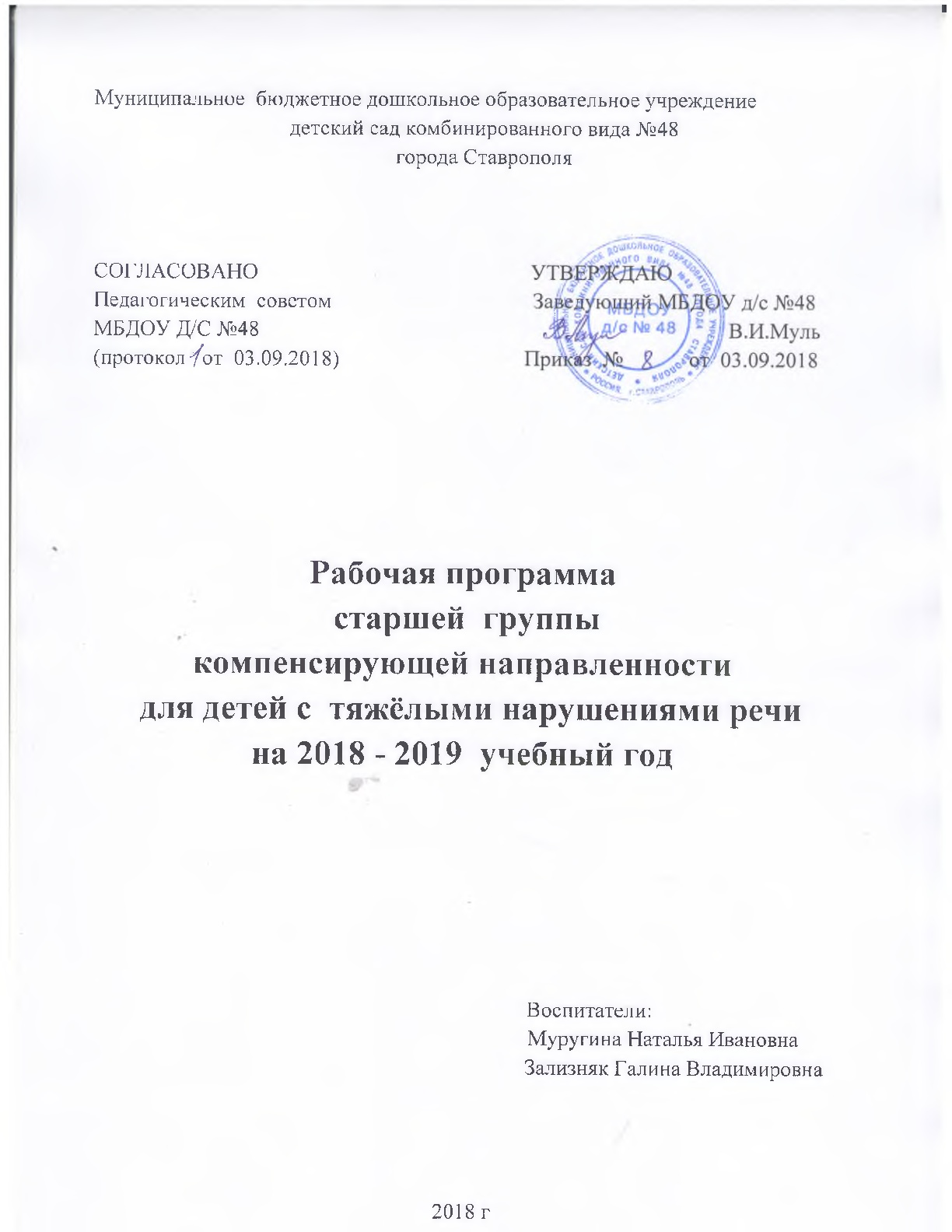 СодержаниеПояснительная записка    Рабочая  программа по развитию детей старшей   группы компенсирующей направленности для детей с тяжёлыми нарушениями речи  (Далее – Программа) разработана в соответствии с основной общеобразовательной программой дошкольного образования МБДОУ №48  города Ставрополя и в соответствии с введением в действие ФГОС ДО Рабочая программа по развитию детей старшей группы обеспечивает разностороннее развитие детей  в возрасте от 5 до 6 лет  с учётом  их возрастных и индивидуальных особенностей по основным направлениям -  физическому, социально-коммуникативному, познавательному, речевому и художественно – эстетическому.Данная программа разработана в соответствии со следующими нормативными документами: - Закон «Об образовании в Российской Федерации» от 29.12.2012г. №273 -  ФЗ;   - СанПиН 2.4.1.3049 -13 «Санитарно-эпидемиологические требования к устройству, содержанию и организации режима работы в дошкольных организациях» зарегистрированном в Минюсте РФ от 29.05.2013г. № 28564, утверждённым постановлением  Главного государственного санитарного врача РФ от 15.05.2013г. №26;	 - приказ министерства образования и науки Российской Федерации от 30.08.2013г.№1014 « Об утверждении порядка организации и осуществления образовательной деятельности по основным общеобразовательным программам- образовательным программам дошкольного образования» -	Приказ министерства образования и науки Российской Федерации от 17.10. 2013г. №1155 «Об утверждении  федерального государственного образовательного стандарта дошкольного образования».Срок реализации программы 1 год  (2018-2019)Цели и  задачи ПрограммыСоздание благоприятных условий для полноценного проживания ребенком дошкольного детства, формирование основ базовой культуры личности, всестороннее развитие психических и физических качеств в соответствии с возрастными и индивидуальными особенностями, подготовка к жизни в современном обществе, к обучению в школе, обеспечение безопасности жизнедеятельности дошкольника.Особое внимание в Программе уделяется развитию личности ребенка, сохранению и укреплению здоровья детей, а также воспитанию у дошкольников таких качеств, как:• патриотизм;• активная жизненная позиция;• творческий подход в решении различных жизненных ситуаций;• уважение к традиционным ценностям.Эти цели реализуются в процессе разнообразных видов детской деятельности: игровой, двигательной, коммуникативной, трудовой, познавательно-исследовательской, продуктивной, музыкально-художественной,  чтения художественной литературы.Для достижения целей Программы первостепенное значение имеют:• забота о здоровье, эмоциональном благополучии и своевременном всестороннем развитии каждого ребенка;• создание в группах атмосферы гуманного и доброжелательного отношения ко всем воспитанникам, что позволяет растить их общительными, добрыми, любознательными, инициативными, стремящимися к самостоятельности и творчеству;• максимальное использование разнообразных видов детской деятельности, их интеграция в целях повышения эффективности воспитательно-образовательного процесса;• творческая организация (креативность) воспитательно-образовательного процесса;• вариативность использования образовательного материала, позволяющая развивать творчество в соответствии с интересами и наклонностями каждого ребенка;• уважительное отношение к результатам детского творчества;• единство подходов к воспитанию детей в условиях дошкольного образовательного учреждения и семьи;• соблюдение в работе детского сада и начальной школы преемственности, исключающей умственные и физические перегрузки в содержании образования детей дошкольного возраста, обеспечивающей отсутствие давления предметного обучения.Основные задачи развития и воспитания детей старшей  группы на 2018-2019 учебный год:    Укреплять здоровье, продолжать развивать двигательную и гигиеническую культуру детей.Воспитывать культуру общения, эмоциональную отзывчивость и доброжелательность к людям.Развивать эстетические чувства детей, эмоционально-ценностные ориентации, приобщать детей к художественной культуре.Развивать познавательную активность, кругозор, познавательную мотивацию, интеллектуальную способность детей.Развивать детскую самостоятельность и инициативу, дружеские взаимоотношения и сотрудничество со сверстниками.Воспитывать у каждого ребенка любовь к своей семье, чувство собственного достоинства, самоуважение, стремление к активной деятельности и творчеству.Развивать интерес к жизни своей страны, города, деятельности и отношениям людей в обществе; обогащать социальные и гендерные представления, патриотические чувства детей.Решение обозначенных в Программе целей и задач воспитания возможно только при систематической и целенаправленной поддержке педагогом различных форм детской активности и инициативы, начиная с первых дней пребывания ребенка в дошкольном образовательном учреждении. От педагогического мастерства каждого воспитателя, его культуры, любви к детям зависят уровень общего развития, которого достигнет ребенок, степень прочности приобретенных им нравственных качеств. Заботясь о здоровье и всестороннем воспитании детей, педагоги дошкольных образовательных учреждений совместно с семьей должны стремиться сделать счастливым детство каждого ребенка.1.2  Принципы и подходы к формированию Программы  Полноценное проживание ребенком всех этапов детства (младенческого, раннего и дошкольного возраста), обогащение (амплификация) детского развития.Построение образовательной деятельности на основе индивидуальных особенностей каждого ребенка, при котором сам ребенок становится активным в выборе содержания своего образования, становится субъектом образования (далее - индивидуализация дошкольного образования).Содействие и сотрудничество детей и взрослых, признание ребенка полноценным участником (субъектом) образовательных отношений.Поддержка инициативы детей в различных видах деятельности. Сотрудничество  ДОУ с семьей.Приобщение детей к социокультурным нормам, традициям семьи, общества и государства.Формирование познавательных интересов и познавательных действий ребенка в различных видах деятельности.Возрастная адекватность дошкольного образования (соответствие условий, требований, методов возрасту и особенностям развития). Возрастные  и индивидуальные  характеристикидетей 5 - 6 летДети шестого года жизни уже могут распределять роли до начала игры и строить свое поведение, придерживаясь роли. Игровое взаимодействие сопровождается речью, соответствующей и по содержанию, и интонационно взятой роли. Речь, сопровождающая реальные отношения детей, отличается от ролевой речи. Дети начинают осваивать социальные отношения и понимать подчиненность позиций в различных видах деятельности взрослых, одни роли становятся для них более привлекательными, чем другие. При распределении ролей могут возникать конфликты, связанные с субординацией ролевого поведения. Наблюдается организация игрового пространства, в котором выделяются смысловой «центр» и «периферия». (В игре «Больница» таким центром оказывается кабинет врача, в игре «Парикмахерская» — зал стрижки, а зал ожидания выступает в качестве периферии игрового пространства.) Действия детей в играх становятся разнообразными.Развивается изобразительная деятельность детей. Это возраст наиболее активного рисования. Рисунки могут быть самыми разными по содержанию: это и жизненные впечатления детей, и воображаемые ситуации, и иллюстрации к фильмам и книгам. Обычно рисунки представляют собой схематичные изображения различных объектов, но могут отличаться оригинальностью композиционного решения, передавать статичные и динамичные отношения. Рисунки приобретают сюжетный характер; достаточно часто встречаются многократно повторяющиеся сюжеты с небольшими или, напротив, существенными изменениями. Изображение человека становится более детализированным и пропорциональным. По рисунку можно судить о половой принадлежности и эмоциональном состоянии изображенного человека. Конструирование характеризуется умением анализировать условия, в которых протекает эта деятельность. Дети используют и называют различные детали деревянного конструктора. Могут заменить детали постройки в зависимости от имеющегося материала. Овладевают обобщенным способом обследования образца. Дети способны выделять основные части предполагаемой постройки. Конструктивная деятельность может осуществляться на основе схемы, по замыслу и по условиям. Появляется конструирование в ходе совместной деятельности. Дети могут конструировать из бумаги, складывая ее в несколько раз (два, четыре, шесть сгибаний); из природного материала. Они осваивают два способа конструирования: 1) от природного материала к художественному образу (ребенок «достраивает» природный материал до целостного образа, дополняя его различными деталями); 2) от художественного образа к природному материалу (ребенок подбирает необходимый материал, для того чтобы воплотить образ).Продолжает совершенствоваться восприятие цвета, формы и величины, строения предметов; систематизируются представления детей. Они называют не только основные цвета и их оттенки, но и промежуточные цветовые оттенки; форму прямоугольников, овалов, треугольников. Воспринимают величину объектов, легко выстраивают в ряд — по возрастанию или убыванию — до 10 различных предметов.Однако дети могут испытывать трудности при анализе пространственного положения объектов, если сталкиваются с несоответствием формы и их пространственного расположения. Это свидетельствует о том, что в различных ситуациях восприятие представляет для дошкольников известные сложности, особенно если они должны одновременно учитывать несколько различных и при этом противоположных признаков.В старшем дошкольном возрасте продолжает развиваться образное мышление. Дети способны не только решить задачу в наглядном плане, но и совершить преобразования объекта, указать, в какой последовательности объекты вступят во взаимодействие и т. д. Однако подобные решения окажутся правильными только в том случае, если дети будут применять адекватные мыслительные средства. Среди них можно выделить схематизированные представления, которые возникают в процессе наглядного моделирования; комплексные представления, отражающие представления детей о системе признаков, которыми могут обладать объекты, а также представления, отражающие стадии преобразования различных объектов и явлений (представления о цикличности изменений): представления о смене времен года, дня и ночи, об увеличении и уменьшении объектов в результате различных воздействий, представления о развитии и т. д. Кроме того, продолжают совершенствоваться обобщения, что является основой словесно-логического мышления. В дошкольном возрасте у детей еще отсутствуют представления о классах объектов. Дети группируют объекты по признакам, которые могут изменяться, однако начинают формироваться операции логического сложения и умножения классов. Так, например, старшие дошкольники при группировке объектов могут учитывать два признака: цвет и форму (материал) и т. д. Развитие воображения в этом возрасте позволяет детям сочинять достаточно оригинальные и последовательно разворачивающиеся истории. Воображение будет активно развиваться лишь при условии проведения специальной работы по его активизации.Продолжают развиваться устойчивость, распределение, переключаемость внимания. Наблюдается переход от непроизвольного к произвольному вниманию.Продолжает совершенствоваться речь, в том числе ее звуковая сторона. Дети могут правильно воспроизводить шипящие, свистящие и сонорные звуки. Развиваются фонематический слух, интонационная выразительность речи при чтении стихов в сюжетно-ролевой игре и в повседневной жизни.Совершенствуется грамматический строй речи. Дети используют практически все части речи, активно занимаются словотворчеством. Богаче становится лексика: активно используются синонимы и антонимы. Развивается связная речь. Дети могут пересказывать, рассказывать по картинке, передавая не только главное, но и детали. Достижения этого возраста характеризуются распределением ролей в игровой деятельности; структурированием игрового пространства; дальнейшим развитием изобразительной деятельности, отличающейся высокой продуктивностью; применением в конструировании обобщенного способа обследования образца; усвоением обобщенных способов изображения предметов одинаковой формы. Восприятие в этом возрасте характеризуется анализом сложных форм объектов; развитие мышления сопровождается освоением мыслительных средств (схематизированные представления, комплексные представления, представления о цикличности изменений); развиваются умение обобщать, причинное мышление, воображение, произвольное внимание, речь, образ Я.1.4  Планируемые результаты освоения программысоответствии с ФГОС ДОУ специфика дошкольного детства и системные особенности дошкольного образования делают неправомерными требования от ребенка дошкольного возраста конкретных образовательных достижений. Поэтому результаты освоения Программы представлены в виде целевых ориентиров дошкольного образования и представляют собой возрастные характеристики возможных достижений ребенка к концу дошкольного образованияЦелевые ориентиры на этапе завершения дошкольного образования:ребенок овладевает основными культурными способами деятельности, проявляет инициативу и самостоятельность в разных видах деятельности - игре, общении, познавательно-исследовательской деятельности, конструировании и др.; способен выбирать себе род занятий, участников по совместной деятельности;ребенок обладает установкой положительного отношения к миру, к разным видам труда, другим людям и самому себе, обладает чувством собственного достоинства; активно взаимодействует со сверстниками и взрослыми, участвует в совместных играх. Способен договариваться, учитывать интересы и чувства других, сопереживать неудачам и радоваться успехам других, адекватно проявляет свои чувства, в том числе чувство веры в себя, старается разрешать конфликты;ребенок обладает развитым воображением, которое реализуется в разных видах деятельности, и прежде всего в игре; ребенок владеет разными формами и видами игры, различает условную и реальную ситуации, умеет подчиняться разным правилам и социальным нормам;ребенок достаточно хорошо владеет устной речью, может выражать свои мысли и желания, может использовать речь для выражения своих мыслей, чувств и желаний, построения речевого высказывания в ситуации общения, может выделять звуки в словах, у ребенка складываются предпосылки грамотности;у ребенка развита крупная и мелкая моторика; он подвижен, вынослив, владеет основными движениями, может контролировать свои движения и управлять ими;ребенок способен к волевым усилиям, может следовать социальным нормам поведения и правилам в разных видах деятельности, во взаимоотношениях со взрослыми и сверстниками, может соблюдать правила безопасного поведения и личной гигиены;ребенок проявляет любознательность, задает вопросы взрослым и сверстникам, интересуется причинно-следственными связями, пытается самостоятельно придумывать объяснения явлениям природы и поступкам людей; склонен наблюдать, экспериментировать. Обладает начальными знаниями о себе, о природном и социальном мире, в котором он живет; знаком с произведениями детской литературы, обладает элементарными представлениями из области живой природы, естествознания, математики, истории и т.п.; ребенок способен к принятию собственных решений, опираясь на свои знания и умения в различных видах деятельности.По итогам освоения  Программы «Радуга» ребенок:имеет физическое развитие, соответствующее возрастным нормативным показателям; у него сформированы основные физические качества, потребность в физической активности, движении; проявляет индивидуальный интерес к какой-то форме двигательной активности (спорт, хореография);владеет основными культурно - гигиеническими навыками; самостоятельно и осознанно их реализует в своей жизнедеятельности;понимает и разделяет ценность здорового образа жизни, умеет соблюдать элементарные правила охраны своего здоровья и здоровья окружающих, самостоятелен и одновременно умеет обращаться ко взрослым за помощью;заинтересован в учении и совершенствовании собственной компетенции в разных областях деятельности, владеет универсальными предпосылками учебной деятельности: умением работать по правилу и по образцу, слушать взрослого и выполнять его инструкции;эмоционально отзывчив, способен к сопереживанию и сочувствию, откликается на эмоции близких людей, сопереживает персонажам при восприятии произведений художественной литературы, театра, кино, изобразительной деятельности, музыки, а также красоты окружающего мира, природы;общителен,  умеет  адекватно  использовать  вербальные  и  невербальные  средства коммуникации, способен вести диалог и выражать свои мысли с помощью монологической речи; умеет договариваться со сверстниками, планировать совместную деятельность, владеет навыками сотрудничества; владеет стилем коммуникации со взрослыми и сверстниками и произвольно может изменять его;способен произвольно управлять своим поведением и планировать действия;соблюдает общепринятые нормы и правила поведения — в том числе на улице (дорожные правила), правила поведения в общественных местах (театр, магазин, поликлиника, транспорт и т. п.);имеет базовые ценностные представления и руководствуется ими в собственном социальном поведении;интеллектуально развит в соответствии с возрастными возможностями, способен решать интеллектуальные задачи;инициативен в деятельности, способен предложить собственный замысел и воплотить его в рисунке, постройке, рассказе и др.;имеет первичную целостную картину мира, представления о себе, семье, обществе (ближайшем социуме), государстве (стране), мире и природе; принадлежности других людей к определённому полу; культурных ценностях;обладает сформированными умениями и навыками (речевыми, изобразительными, музыкальными, конструктивными и др.), необходимыми для осуществления различных видов детской деятельности;доброжелателен  и  спокоен, дружелюбен к другим людям и живым существам; осознаёт себя гражданином России;психологически устойчив к неуспеху и умеет конструктивно преодолевать возникающие трудности;хочет учиться и стать школьником, рассматривая это как новую желаемую и привлекательную ступень собственной взрослости; имеет чувство собственного достоинства и способен уважать других.2. Содержательный раздел2.1 Содержание  образовательной деятельности по освоению детьми образовательных областей2.2 Интеграция образовательных областей2.3 Способы и направления поддержки детской инициативыРабочая программа обеспечивает полноценное развитие личности детей во всех основных образовательных областях, а именно: в сферах социально-коммуникативного, познавательного, речевого, художественно-эстетического и физического развития личности детей на фоне их эмоционального благополучия и положительного отношения к миру, к себе и к другим людям.развитии детской инициативы и самостоятельности воспитателю важно соблюдать ряд общих требований:развивать активный интерес детей к окружающему миру, стремление к получению новых знаний и умений;создавать разнообразные условия и ситуации, побуждающие детей к активному применению знаний, умений, способов деятельности в личном опыте;постоянно расширять область задач, которые дети решают самостоятельно; постепенно выдвигать перед детьми более сложные задачи, требующие сообразительности, творчества, поиска новых подходов, поощрять детскую инициативу;тренировать волю детей, поддерживать желание преодолевать трудности, доводить начатое дело до конца;ориентировать дошкольников на получение хорошего результата;своевременно обратить особое внимание на детей, постоянно проявляющих небрежность, торопливость, равнодушие к результату, склонных не завершать работу;дозировать помощь детям. Если ситуация подобна той, в которой ребенок действовал раньше, но его сдерживает новизна обстановки, достаточно просто намекнуть, посоветовать вспомнить, как он действовал в аналогичном случае;поддерживать у детей чувство гордости и радости от успешных самостоятельных действий, подчеркивать рост возможностей и достижений каждого ребенка, побуждать к проявлению инициативы и творчества.Указанные требования направлены на создание социальной ситуации развития для участников образовательных отношений, включая создание образовательной среды, которая:1) гарантирует охрану и укрепление физического и психического здоровья детей;2) обеспечивает эмоциональное благополучие детей;3) способствует профессиональному развитию педагогических работников;создает условия для развивающего вариативного дошкольного образования;обеспечивает открытость дошкольного образования;создает условия для участия родителей (законных представителей) в образовательной деятельности.Детская инициатива проявляется в свободной самостоятельной деятельностидетей по выбору и интересам. Возможность играть, рисовать, конструировать,сочинять и пр. в соответствии с собственными интересами является важнейшим источником эмоционального благополучия ребенка в детском саду. Самостоятельная деятельность детей протекает преимущественно в утренний отрезок времени и во второй половине дня. Все виды деятельности ребенка вдетском  саду  могут  осуществляться  в  форме  самостоятельной  инициативнойдеятельности:самостоятельные сюжетно-ролевые, режиссерские и театрализованные игры;развивающие и логические игры;музыкальные игры и импровизации;речевые игры, игры с буквами, звуками и слогами;-самостоятельная деятельность в книжном уголке;самостоятельная изобразительная и конструктивная деятельность по выбору детей;самостоятельные опыты и эксперименты и др.2.4 Особенности взаимодействия  педагогического коллектива с родителямиОсновной целью взаимодействия с родителями  мы считаем:•	Возрождение традиций семейного воспитания и вовлечение семьи в воспитательно-образовательный процесс.Задачи:формировать психолого - педагогические знания родителей;приобщать родителей к участию  в жизни ДОУ;оказывать помощь семьям воспитанников в развитии, воспитании и обучении детей;Изучать  и пропагандировать лучший семейный опыт.Система работы с родителями включает:ознакомление родителей с результатами работы ДОУ на общих родительских собраниях, анализом участия родительской общественности в жизни ДОУ;ознакомление родителей с содержанием работы ДОУ, направленной на физическое, психическое и социально-эмоциональное развитие ребенка;участие в составлении планов: спортивных и культурно-массовых мероприятий, работы родительского комитетацеленаправленную работу, пропагандирующую общественное дошкольное воспитание в его разных формах;обучение конкретным приемам и методам воспитания и развития ребенка в разных видах детской деятельности на семинарах-практикумах, консультациях и открытых занятиях.Основные формы взаимодействия с семьёй Знакомство с семьёй: встречи-знакомства, посещение семей, анкетирование. Информирование родителей о ходе образовательного процесса: дни открытых дверей, индивидуальные и групповые консультации, родительские собрания, оформление информационных стендов, организация выставок детского творчества, приглашение родителей на детские концерты, праздники и спектакли, создание памяток.Образование родителей: организация «Семейной гостиной» (лекции, семинары, семинары-практикумы), проведение мастер-классов, тренингов, создание библиотеки.Совместная деятельность: привлечение родителей к организации театральных постановок, гостиных, концертов, прогулок,  к участию в детской исследовательской и проектной деятельности.Перспективный план по взаимодействию с родителямиЗадачи:формирование психолого- педагогических знаний родителей;приобщение родителей к участию  в жизни ДОУ;оказание помощи семьям воспитанников в развитии, воспитании и обучении детей;изучение и пропаганда лучшего семейного опыта.Система взаимодействия с родителями включает:ознакомление родителей с результатами работы ДОУ на родительских собраниях, анализом участия родительской общественности в жизни группы.ознакомление родителей с содержанием работы ДОУ, направленной на физическое, психическое и социальное развитие ребенка;участие в спортивных и культурно-массовых мероприятий;целенаправленную работу, пропагандирующую общественное дошкольное воспитание в его разных формах;обучение конкретным приемам и методам воспитания и развития ребенка в разных видах детской деятельности на семинарах-практикумах, консультациях и открытых занятиях2.5 Перспективный план сотрудничества с родителями в старшей группе2.6  Перспективный план взаимодействия специалистов в коррекционно-развивающей работе для детей старшего дошкольного возраста  (логопедические группы МБДОУ д/с №48)Организационный разделРаспорядок дняПроектирование образовательного процесса в соответствии с контингентом воспитанников, их индивидуальными и возрастными особенностями и состоянием здоровья.Оптимальные условия для развития ребенка – это продуманное соотношение свободной, регламентируемой и нерегламентированной (совместная деятельность педагогов и детей и самостоятельная деятельность детей) форм деятельности ребенка Образовательная деятельность вне организованных занятий обеспечивает максимальный учет особенностей и возможностей ребенка, его интересы и склонности. В течение дня во всех возрастных группах предусмотрен определенный баланс различных видов деятельности:Формы организации специально организованной образовательной деятельности:в дошкольных группах - подгрупповые, фронтальныеМаксимально допустимый объем образовательной нагрузки соответствует санитарно - эпидемиологическим правилам и нормативам СанПиН 2.4.1.3049-13 "Санитарно-эпидемиологические требования к устройству, содержанию и организации режима работы дошкольных образовательных организаций", утвержденным постановлением Главного государственного санитарного врача Российской Федерации от 15 мая 2013 г. № 26 (зарегистрировано Министерством юстиции Российской Федерации 29 мая 2013 г., регистрационный № 28564).Максимально допустимый объем недельной образовательной нагрузки, включая реализацию дополнительных образовательных программ, для детей дошкольного возраста составляет:в старшей группе (дети шестого года жизни) - 6 часов 15 минут,Продолжительность  непрерывной  специально  организованной образовательной  деятельности:для детей 6-го года жизни - не более 25 минут,середине времени, отведенного на непрерывную образовательную деятельность, проводят физкультминутку.Перерывы между периодами непосредственно образовательной деятельности - не менее 10 минутРежим дняНепременным условием здорового образа жизни и успешного развития детей является правильный режим. Правильный режим дня — это рациональная продолжительность и разумное чередование различных видов деятельности и отдыха детей в течение суток. Основным принципом правильного построения режима является его соответствие возрастным психофизиологическим особенностям детей.Режим дня в МБДОУ «Детский сад № 48» определяется уставом, соответствует возрастным особенностям воспитанников и способствует их гармоничному развитию. Режим дня разрабатывался с обязательным учетом возраста детей, времени года. В режиме отражается время приема пищи, прогулок, дневного сна, образовательной и свободной деятельностиГИБКИЙ РЕЖИМ ДНЯСтарший возрастХолодный период годаТёплый период года(с 1 июня по 31 августа)старшие группыСистема закаливающих мероприятийУсловия проведения закаливающих процедур, способствующих укреплению здоровья и снижению заболеваемости:- четкая организация теплового и воздушного режима помещения;- рациональная, не перегревающая одежда детей;- соблюдение режима прогулок во все времена года;- занятия босиком утренней гимнастикой и физкультурой.ПрофилактикаКомплексы упражнений по профилактике нарушений зрения во время занятий.Комплексы по профилактике плоскостопия.Комплексы по профилактике нарушений осанки.Комплексы дыхательной гимнастики.Снятие умственной усталости во время занятий (релаксационные паузы, физкультминутки).Прогулки.Контрастное воздушное закаливание.Оздоровительный бег.Сон без маек.Ходьба босиком.Полоскание полости рта.Обширное умывание.Оптимальный двигательный режим.Сетка  НОД3.4. Организация развивающей предметно-пространственной средыРазвивающая предметно-пространственная среда – часть образовательной среды, представленная специально организованным пространством (помещениямиучреждения, предназначенными для реализации Программы), материалами, оборудованием и средствами обучения и воспитания детей дошкольного возраста, охраны и укрепления их здоровья, предоставляющими возможность учета особенностей и коррекции недостатков их развития. соответствии со Стандартом возможны разные варианты создания РППС при условии учета целей и принципов рабочей программы, возрастной и гендерной специфики для реализации основной образовательной программы.соответствии со Стандартом РППС учреждения обеспечивает и гарантирует:охрану и укрепление физического и психического здоровья и эмоционального благополучия детей, в том числе, с учетом специфики информационной социализации и рисков,  формирование и поддержку положительной самооценки, уверенности в собственных возможностях и способностях, в том числе при взаимодействии детей друг с другом и в коллективной работе;построение вариативного развивающего образования, ориентированного на возможность   свободного    выбора    детьми      материалов,    видов   активности, участников совместной деятельности и общения как с детьми разного возраста, так и со взрослыми, а также свободу в выражении своих чувств и мыслей;построение образовательной деятельности на основе взаимодействия взрослых с детьми, ориентированного на уважение достоинства и личности, интересы и возможности каждого ребенка и учитывающего социальную ситуацию его развития   и   соответствующие    возрастные   и    индивидуальные     особенности(недопустимость, как искусственного ускорения, так и искусственного замедления развития детей);Главной составляющей реализации современных технологий является развивающая предметно-пространственная среда группы. Которая должна быть: содержательно – насыщенной,   трансформируемой;     полифункциональной;вариативной; доступной; безопасной, с учетом гендерного подхода и соответствовать возрастным возможностям детей и содержанию программы.   Развивающая предметно-пространственная среда группы обеспечивает возможность реализации разных видов детской активности. В том числе с учетом специфики информационной социализации детей и правил безопасного пользования игровой, коммуникативной, познавательно-исследовательской, двигательной, конструирования, восприятия произведений словесного, музыкального и изобразительного творчества, продуктивной деятельности, в соответствии с потребностями каждого ребенка, охраны и укрепления здоровья, возможностями учета особенностей и коррекции недостатков развития детей.Для выполнения этой задачи развивающая предметно-пространственная среда должна быть:содержательно-насыщенной – включать средства обучения (в том числе технические и информационные), инвентарь, игровое, спортивное и оздоровительное оборудование, которые позволяют обеспечить игровую, познавательную, исследовательскую и творческую активность всех категорий детей, экспериментирование с материалами, доступными детям; двигательную активность, в том числе развитие крупной и мелкой моторики, участие в подвижных играх и соревнованиях; эмоциональное благополучие детей во взаимодействии с предметно-пространственным окружением; возможность самовыражения детей;трансформируемой – обеспечивать возможность изменений РППС в зависимости от образовательной ситуации, в том числе меняющихся интересов, мотивов и возможностей детей; полифункциональной – обеспечивать возможность разнообразного использования составляющих РППС (например, детской мебели, ширм, в том числе природных материалов) в разных видах детской активности;доступной – обеспечивать свободный доступ воспитанников к играм, игрушкам, материалам, пособиям, обеспечивающим все основные виды детской активности;безопасной – все элементы РППС должны соответствовать требованиям по обеспечению надежности и безопасность их использования, таким, как санитарно-эпидемиологические правила и нормативы и правила пожарной безопасности. При проектировании РППС необходимо учитывать целостность образовательного процесса в группе, в заданных Стандартом образовательных областях: социально-коммуникативной, познавательной, речевой, художественно-эстетической и физической.3.5 Список используемой литературы:Радуга. Примерная основная образовательная  программа дошкольного образования. ФГОС. С.Г. Якобсон, Т.И. Гризик, Т.Н. Доронова,  Е.В. Соловьёва и др Москва "Просвещение"- 2014         Учусь говорить. В.В. Гербова. Москва "Просвещение"-2001.Воспитание детей в игре. А.К. Бондаренко, А.И. Матусик. Москва "Просвещение".-1983.Знакомство дошкольников с литературой. Конспекты занятий. О.С. Ушакова, Н.В. Гавриш. "Творческий центр сфера"-2002.Аппликация. М.А. Гусакова. Москва "Просвещение"-1982.Воспитание и обучение детей в разновозрастной группе. В.Н. Аванесова. Москва "Просвещение"-1977.Развитие речи детей дошкольного возраста. В.И. Логинова, А.И. Наксаров, М.И. Попова и др. Москва "Просвещение"-1984.Воспитание и обучение детей шестого года жизни. Под редакцией Л.А. Парамоновой, О.С. Ушаковой. Москва "Просвещение"-1987.Воспитателю, о детской игре. Д.В. Менджерицкая. Москва "Просвещение"-1982.Играют взрослые и дети. Доронова Т.Н. Линка-пресс Москва.-2006.Мелкая моторика. Т.А. Ткаченко. Эксмо Москва.-2005.Игры, занятия, прогулки на летней детской площадке. Под редакцией О.И. Соловьевой. Москва "Просвещение".-1968.Формирование графических навыков у дошкольников. Т.С. Комарова. Москва "Просвещение"-1969.Игры и развлечения детей на воздухе. Т.И. Осокина ,Е.А. Тимофеева, Л.С. Фурмина. Москва "Просвещение"-1983.Познаю мир. "Радуга". Т.И. Гризик. Москва "Просвещение"-2001Картины по развитию речи детей 3-7 лет. «Наш детский сад», «В гостях у сказки», «Игры и прогулки детей»  Комплект демонстрационных таблиц  Гризик Т. И.Познавательное развитие детей 2–-8 лет: мир природы и мир человека. Методическое пособие для воспитателей  Гризик Т.И. - .2014 г. Физкультурные занятия в детском саду. Л.И.Пензулаева  Москва  Просвещение - 2010.Математика и логика для дошкольников  Соловьева Е. В. — 3-е изд. — М.: Просвещение, 2001.Развитие речи в детском саду. Гербова В. В. Москва. Мозаика-Синтез, 2005.Приобщение детей к художественной литературе. Гербова В. В. Москва. Мозаика-Синтез, 2005-2010.Распределение тем  по неделям.Старший дошкольный возраст (с 5 до 6 лет)  Образовательная область «Физическое  развитие» - Физическое  развитиеОбразовательная область «Познавательное  развитие» - Формированию элементарных математических представленийОбразовательная область «Речевое развитие» - Развитие речиОбразовательная область «Познавательное развитие» -Ознакомление с окружающимIЦелевой раздел1.Пояснительная записка  Пояснительная записка  Пояснительная записка  Пояснительная записка  31.1Цели и задачи  Программы.Цели и задачи  Программы.Цели и задачи  Программы.Цели и задачи  Программы.31.2Принципы и подходы к формированию Программы.Принципы и подходы к формированию Программы.Принципы и подходы к формированию Программы.Принципы и подходы к формированию Программы.Принципы и подходы к формированию Программы.51.3 Возрастные и  индивидуальные особенности  воспитанниковВозрастные и  индивидуальные особенности  воспитанниковВозрастные и  индивидуальные особенности  воспитанниковВозрастные и  индивидуальные особенности  воспитанниковВозрастные и  индивидуальные особенности  воспитанников51.4Планируемые результаты освоения программы.Планируемые результаты освоения программы.Планируемые результаты освоения программы.Планируемые результаты освоения программы.Планируемые результаты освоения программы.8II Содержательный раздел Содержательный раздел Содержательный раздел Содержательный раздел Содержательный раздел2.1Содержание  образовательной деятельности по освоению детьми образовательных областейНаправление «Социально-коммуникативное развитие» Направление «Познавательное развитие»Направление «Речевое развитие»Направление «Художественно - эстетическое развитие»Направление «Физическое развитие»  Содержание  образовательной деятельности по освоению детьми образовательных областейНаправление «Социально-коммуникативное развитие» Направление «Познавательное развитие»Направление «Речевое развитие»Направление «Художественно - эстетическое развитие»Направление «Физическое развитие»  Содержание  образовательной деятельности по освоению детьми образовательных областейНаправление «Социально-коммуникативное развитие» Направление «Познавательное развитие»Направление «Речевое развитие»Направление «Художественно - эстетическое развитие»Направление «Физическое развитие»  Содержание  образовательной деятельности по освоению детьми образовательных областейНаправление «Социально-коммуникативное развитие» Направление «Познавательное развитие»Направление «Речевое развитие»Направление «Художественно - эстетическое развитие»Направление «Физическое развитие»  Содержание  образовательной деятельности по освоению детьми образовательных областейНаправление «Социально-коммуникативное развитие» Направление «Познавательное развитие»Направление «Речевое развитие»Направление «Художественно - эстетическое развитие»Направление «Физическое развитие»  10131618 232.2Интеграция образовательных областейИнтеграция образовательных областейИнтеграция образовательных областейИнтеграция образовательных областейИнтеграция образовательных областей242.3Способы и направления поддержки детской инициативыСпособы и направления поддержки детской инициативыСпособы и направления поддержки детской инициативыСпособы и направления поддержки детской инициативыСпособы и направления поддержки детской инициативы262.4 Особенности взаимодействия  педагогического  коллектива с    родителями Особенности взаимодействия  педагогического  коллектива с    родителями Особенности взаимодействия  педагогического  коллектива с    родителями Особенности взаимодействия  педагогического  коллектива с    родителями Особенности взаимодействия  педагогического  коллектива с    родителями272.5Перспективный план сотрудничества с родителями в  старшей группеПерспективный план сотрудничества с родителями в  старшей группеПерспективный план сотрудничества с родителями в  старшей группеПерспективный план сотрудничества с родителями в  старшей группеПерспективный план сотрудничества с родителями в  старшей группе282.6Перспективный план взаимодействия специалистов   в   коррекционно-развивающей работе для детей старшего       возраста  Перспективный план взаимодействия специалистов   в   коррекционно-развивающей работе для детей старшего       возраста  Перспективный план взаимодействия специалистов   в   коррекционно-развивающей работе для детей старшего       возраста  Перспективный план взаимодействия специалистов   в   коррекционно-развивающей работе для детей старшего       возраста  Перспективный план взаимодействия специалистов   в   коррекционно-развивающей работе для детей старшего       возраста  30IIIОрганизационный разделОрганизационный разделОрганизационный разделОрганизационный разделОрганизационный раздел3.1. Распорядок  дня, двигательный режим.  Распорядок  дня, двигательный режим.  Распорядок  дня, двигательный режим.  Распорядок  дня, двигательный режим.  Распорядок  дня, двигательный режим. 353.2Режим дня,  система закаливающих мероприятийРежим дня,  система закаливающих мероприятийРежим дня,  система закаливающих мероприятийРежим дня,  система закаливающих мероприятийРежим дня,  система закаливающих мероприятий363.3 Сетка НОД Сетка НОД Сетка НОД Сетка НОД Сетка НОД393.4 Организация развивающей предметно – пространственной среды Организация развивающей предметно – пространственной среды Организация развивающей предметно – пространственной среды Организация развивающей предметно – пространственной среды Организация развивающей предметно – пространственной среды393.5Список литературыСписок литературыСписок литературыСписок литературыСписок литературы423.6 Комплексно – тематическое планирование непрерывной образовательной деятельностиКомплексно – тематическое планирование непрерывной образовательной деятельностиКомплексно – тематическое планирование непрерывной образовательной деятельностиКомплексно – тематическое планирование непрерывной образовательной деятельностиКомплексно – тематическое планирование непрерывной образовательной деятельности43Образовательная областьСодержание психолого-педагогической работыпо освоению образовательных областейСоциально-коммуникативное развитиеРебёнок в семье и сообществе, патриотическое воспитаниеОбраз Я. Расширять представления ребенка об изменении позициив связи с взрослением (ответственность за младших, уважение и помощь старшим, в том числе пожилым людям и т. д.). Через символические и образные средства углублять представления ребенка о себе в прошлом, настоящем и будущем.Расширять традиционные гендерные представления. Воспитыватьуважительное отношение к сверстникам своего и противоположного пола.Семья. Углублять представления ребенка о семье и ее истории; о том, где работают родители, как важен для общества их труд. Поощрятьпосильное участие детей в подготовке различных семейных праздников.Приучать к выполнению постоянных обязанностей по дому.Детский сад. Продолжать формировать интерес к ближайшей окружа-ющей среде: к детскому саду, дому, где живут дети, участку детского сада и др. Обращать внимание на своеобразие оформления разных помещений.Развивать умение замечать изменения в оформлении помещений, учить объяснять причины таких изменений; высказывать свое мнениепо поводу замеченных перемен, вносить свои предложения о возможных вариантах оформления. Подводить детей к оценке окружающей среды.Вызывать стремление поддерживать чистоту и порядок в группе,украшать ее произведениями искусства, рисунками. Привлекать к оформлению групповой комнаты, зала к праздникам. Побуждать использовать созданные детьми изделия, рисунки, аппликации (птички, бабочки, снежинки, веточки с листьями и т. п.).Расширять представления ребенка о себе как о члене коллектива,формировать активную жизненную позицию через участие в совместной проектной деятельности, взаимодействие с детьми других возрастных групп, посильное участие в жизни дошкольного учреждения. Приобщать к мероприятиям, которые проводятся в детском саду, в том числе и совместно с родителями (спектакли, спортивные праздники и развлечения, подготовка выставок детских работ).Родная страна. Расширять представления о малой Родине. Рассказывать детям о достопримечательностях, культуре, традициях родного края; о замечательных людях, прославивших свой край. Расширять представления детей о родной стране, о государственныхпраздниках (8 Марта, День защитника Отечества, День Победы, Новый год и т. д.). Воспитывать любовь к Родине.Формировать представления о том, что Российская Федерация (Россия) — огромная многонациональная страна. Рассказывать детям о том, что Москва — главный город, столица нашей Родины. Познакомить с флагом и гербом России, мелодией гимна.Расширять представления детей о Российской армии. Воспитыватьуважение к защитникам отечества. Рассказывать о трудной, но почетной обязанности защищать Родину, охранять ее спокойствие и безопасность; о том, как в годы войн храбро сражались и защищали нашу страну от врагов прадеды, деды, отцы. Приглашать в детский сад военных, ветеранов из числа близких родственников детей. Рассматривать с детьми картины, репродукции, альбомы с военной тематикой.Самообслуживание, самостоятельность, трудовое воспитание Культурно-гигиенические навыки. Формировать у детей привычку следить за чистотой тела, опрятностью одежды, прически; самостоятельно чистить зубы, умываться, по мере необходимости мыть руки. Следить за чистотой ногтей; при кашле и чихании закрывать рот и нос платком. Закреплять умение замечать и самостоятельно устранять непорядок в своем внешнем виде. Совершенствовать культуру еды: умение правильно пользоваться сто-ловыми приборами (вилкой, ножом); есть аккуратно, бесшумно, сохраняя правильную осанку за столом; обращаться с просьбой, благодарить.Самообслуживание. Закреплять умение быстро, аккуратно одеваться и раздеваться, соблюдать порядок в своем шкафу (раскладывать одежду в определенные места), опрятно заправлять постель. Воспитывать умение самостоятельно и своевременно готовить материалы и пособия к занятию, учить самостоятельно раскладывать подготовленные воспитателем материалы для занятий, убирать их, мыть кисточки, розетки для красок, палитру, протирать столы.Общественно-полезный труд. Воспитывать у детей положительное отношение к труду, желание выполнять посильные трудовые поручения. Разъяснять детям значимость их труда. Воспитывать желание участвовать в совместной трудовой деятельности. Формировать необходимые умения и навыки в разных видах труда. Воспитывать самостоятельность и ответственность, умение доводитьначатое дело до конца. Развивать творчество и инициативу при выполнении различных видов труда. Знакомить детей с наиболее экономными приемами работы. Воспитывать культуру трудовой деятельности, бережное отношение к материалам и инструментам.Учить оценивать результат своей работы (с помощью взрослого).Воспитывать дружеские взаимоотношения между детьми; привычкуиграть, трудиться, заниматься сообща. Развивать желание помогать друг другу.Формировать у детей предпосылки (элементы) учебной деятельности. Продолжать развивать внимание, умение понимать поставленнуюзадачу (что нужно делать), способы ее достижения (как делать); воспитывать усидчивость; учить проявлять настойчивость, целеустремленность в достижении конечного результата. Продолжать учить детей помогать взрослым поддерживать порядок в группе: протирать игрушки, строительный материал и т. п. Формировать умение наводить порядок на участке детского сада (подметать и очищать дорожки от мусора, зимой — от снега, поливать песок в песочнице и пр.). Приучать добросовестно выполнять обязанности дежурных по столовой: сервировать стол, приводить его в порядок после еды.Труд в природе. Поощрять желание выполнять различные поручения, связанные с уходом за животными и растениями в уголке природы;обязанности дежурного в уголке природы (поливать комнатные растения, рыхлить почву и т. д.).Привлекать детей к помощи взрослым и посильному труду в природе:осенью — к уборке овощей на огороде, сбору семян, пересаживанию цветущих растений из грунта в уголок природы; зимой — к сгребанию снега к стволам деревьев и кустарникам, выращиванию зеленого корма для птиц и животных (обитателей уголка природы), посадке корнеплодов, к созданию фигур и построек из снега; весной — к посеву семян овощей, цветов, высадке рассады; летом — к рыхлению почвы, поливке грядок и клумб.Уважение к труду взрослых. Расширять представления детей о трудевзрослых, результатах труда, его общественной значимости. Формировать бережное отношение к тому, что сделано руками человека. Прививать детям чувство благодарности к людям за их труд. Формирование основ безопасности Безопасное поведение в природе. Формировать основы экологической культуры и безопасного поведения в природе. Формировать понятия о том, что в природе все взаимосвязано, что человек не должен нарушать эту взаимосвязь, чтобы не навредить животному и растительному миру. Знакомить с явлениями неживой природы (гроза, гром, молния, радуга), с правилами поведения при грозе. Знакомить детей с правилами оказания первой помощи при ушибах и укусах насекомых.Безопасность на дорогах. Уточнять знания детей об элементах дороги (проезжая часть, пешеходный переход, тротуар), о движении транспорта, о работе светофора. Знакомить с названиями ближайших к детскому саду улиц и улиц, на которых живут дети. Знакомить с правилами дорожного движения, правилами передвижения пешеходов и велосипедистов. Продолжать знакомить с дорожными знаками: «Дети», «Остановка трамвая», «Остановка автобуса», «Пешеходный переход», «Пункт первой медицинской помощи», «Пункт питания», «Место стоянки», «Въезд запрещен», «Дорожные работы», «Велосипедная дорожка».Безопасность собственной жизнедеятельности. Закреплять основыбезопасности жизнедеятельности человека. Продолжать знакомить с правилами безопасного поведения во время игр в разное время года (купание в водоемах, катание на велосипеде, на санках, коньках, лыжах и др.).Расширять знания об источниках опасности в быту (электроприборы,газовая плита, утюг и др.). Закреплять навыки безопасного пользования бытовыми предметами. Уточнять знания детей о работе пожарных, о причинах пожаров, обэлементарных правилах поведения во время пожара. Знакомить с работой службы спасения — МЧС. Закреплять знания о том, что в случае необходимости взрослые звонят по телефонам «01», «02», «03». Формировать умение обращаться за помощью к взрослым. Учить называть свое имя, фамилию, возраст, домашний адрес, телефон.Познавательное развитиеРазвитие познавательно-исследовательской деятельностиПервичные представления об объектах окружающего мира. Закреплять представления о предметах и явлениях окружающей действительности. Развивать умение наблюдать, анализировать, сравнивать, выделять характерные, существенные признаки предметов и явлений окружающего мира.Продолжать развивать умение сравнивать предметы, устанавливать их сходство и различия (найди в группе предметы такой же формы, тако-го же цвета; чем эти предметы похожи и чем отличаются и т. д.).Формировать умение подбирать пары или группы предметов, совпадающих по заданному признаку (длинный — короткий, пушистый — гладкий, теплый — холодный и др.).Развивать умение определять материалы, из которых изготовлены предметы. Учить сравнивать предметы (по назначению, цвету, форме,материалу), классифицировать их (посуда — фарфоровая, стеклянная,керамическая, пластмассовая).Сенсорное развитие. Развивать восприятие, умение выделять разнообразные свойства и отношения предметов (цвет, форма, величина, расположение в пространстве и т. п.), включая органы чувств: зрение, слух, осязание, обоняние, вкус.Продолжать знакомить с цветами спектра: красный, оранжевый, желтый, зеленый, голубой, синий, фиолетовый (хроматические) и белый, серый и черный (ахроматические). Учить различать цвета по светлоте и насыщенности, правильно называть их. Показать детям особенности расположения цветовых тонов в спектре. Продолжать знакомить с различными геометрическими фигурами, учить использовать в качестве эталонов плоскостные и объемные формы. Формировать умение обследовать предметы разной формы; при обследовании включать движения рук по предмету. Расширять представления о фактуре предметов (гладкий, пушистый, шероховатый и т. п.). Совершенствовать глазомер.Развивать познавательно-исследовательский интерес, показывая занимательные опыты, фокусы, привлекая к простейшим экспериментам.Проектная деятельность. Создавать условия для реализации детьмипроектов трех типов: исследовательских, творческих и нормативных.Развивать проектную деятельность исследовательского типа. Организовывать презентации проектов. Формировать у детей представления об авторстве проекта. Создавать условия для реализации проектной деятельности творческого типа. (Творческие проекты в этом возрасте носят индивидуальный характер.)Способствовать развитию проектной деятельности нормативного ти-па. (Нормативная проектная деятельность — это проектная деятельность, направленная на выработку детьми норм и правил поведения в детском коллективе.)Дидактические игры. Организовывать дидактические игры, объединяя детей в подгруппы по 2–4 человека; учить выполнять правила игры.Развивать в играх память, внимание, воображение, мышление, речь,сенсорные способности детей. Учить сравнивать предметы, подмечать незначительные различия в их признаках (цвет, форма, величина, материал), объединять предметы по общим признакам, составлять из части целое (складные кубики, мозаика, пазлы), определять изменения в расположении предметов (впереди, сзади, направо, налево, под, над, посередине, сбоку). Формировать желание действовать с разнообразными дидактическими играми и игрушками (народными, электронными, компьютерными и др.). Побуждать детей к самостоятельности в игре, вызывая у них эмоционально-положительный отклик на игровое действие. Учить подчиняться правилам в групповых играх. Воспитывать творческую самостоятельность. Формировать такие качества, как дружелюбие, дисциплинированность. Воспитывать культуру честного соперничества в играх-соревнованиях.Приобщение к социокультурным ценностямОбогащать представления детей о мире предметов. Рассказывать о предметах, облегчающих труд человека в быту (кофемолка, миксер, мясорубка и др.), создающих комфорт (бра, картины, ковер и т. п.). Рассказывать о том, что любая вещь создана трудом многих людей («Откуда «пришел» стол?», «Как получилась книжка?» и т. п.). Расширять представления детей о профессиях. Расширять представления об учебных заведениях (детский сад, школа, колледж, вуз), сферах человеческой деятельности (наука, искусство, производство, сельское хозяйство). Продолжать знакомить с культурными явлениями (цирк, библиотека, музей и др.), их атрибутами, значением в жизни общества, связанными с ними профессиями, правилами поведения. Продолжать знакомить с деньгами, их функциями (средство для оплаты труда, расчетов при покупках), бюджетом и возможностями семьи.Формировать элементарные представления об истории человечества(Древний мир, Средние века, современное общество) через знакомство с произведениями искусства (живопись, скульптура, мифы и легенды народов мира), реконструкцию образа жизни людей разных времен (одежда, утварь, традиции и др.).Рассказывать детям о профессиях воспитателя, учителя, врача, строителя, работников сельского хозяйства, транспорта, торговли, связи др.; о важности и значимости их труда; о том, что для облегчения труда используется разнообразная техника.Знакомить с трудом людей творческих профессий: художников, писателей, композиторов, мастеров народного декоративно-прикладного искусства; с результатами их труда (картинами, книгами, нотами, предметами декоративного искусства).Формирование элементарных математических представленийКоличество и счет. Учить создавать множества (группы предметов) из разных по качеству элементов (предметов разного цвета, размера,формы, назначения; звуков, движений); разбивать множества на частии воссоединять их; устанавливать отношения между целым множеством и каждой его частью, понимать, что множество больше части, а часть меньше целого множества; сравнивать разные части множества на основе счета и соотнесения элементов (предметов) один к одному; определять большую (меньшую) часть множества или их равенство.Учить считать до 10; последовательно знакомить с образованием каждого числа в пределах от 5 до 10 (на наглядной основе). Сравнивать рядом стоящие числа в пределах 10 на основе сравненияконкретных множеств; получать равенство из неравенства (неравенство из равенства), добавляя к меньшему количеству один предмет или убирая из большего количества один предмет («7 меньше 8, если к 7 добавить один предмет, будет 8, поровну», «8 больше 7; если из 8 предметов убрать один, то станет по 7, поровну»). Формировать умение понимать отношения рядом стоящих чисел (5 < 6 на 1, 6 > 5 на 1). Отсчитывать предметы из большого количества по образцу и заданному числу (в пределах 10). Совершенствовать умение считать в прямом и обратном порядке (в пределах 10). Считать предметы на ощупь, считать и воспроизводить количество звуков, движений по образцу и заданному числу (в пределах 10). Познакомить с цифрами от 0 до 9.Познакомить с порядковым счетом в пределах 10, учить различать вопросы «Сколько?», «Который?» («Какой?») и правильно отвечать на них. Продолжать формировать представление о равенстве: определять равное количество в группах, состоящих из разных предметов; правильно обобщать числовые значения на основе счета и сравнения групп (здесь 5 петушков, 5 матрешек, 5 машин — всех игрушек поровну — по 5). Упражнять детей в понимании того, что число не зависит от величины предметов, расстояния между предметами, формы, их расположения, а также направления счета (справа налево, слева направо, с любого предмета).Познакомить с количественным составом числа из единиц в пределах5 на конкретном материале: 5 — это один, еще один, еще один, еще один и еще один.Величина. Учить устанавливать размерные отношения между 5–10 предметами разной длины (высоты, ширины) или толщины: систематизировать предметы, располагая их в возрастающем (убывающем) порядке по величине; отражать в речи порядок расположения предметов и соотношение между ними по размеру: «Розовая лента — самая широкая, фиолетовая — немного уже, красная — еще уже, но она шире желтой, а зеленая уже желтой и всех остальных лент» и т. д.Сравнивать два предмета по величине (длине, ширине, высоте) опосредованно — с помощью третьего (условной меры), равного одному из сравниваемых предметов.Развивать глазомер, умение находить предметы длиннее (короче), выше (ниже), шире (уже), толще (тоньше) образца и равные ему. Формировать понятие о том, что предмет (лист бумаги, лента, круг,квадрат и др.) можно разделить на несколько равных частей (на две, четыре).Учить называть части, полученные от деления, сравнивать целое ичасти, понимать, что целый предмет больше каждой своей части, а часть меньше целого.Форма. Познакомить детей с овалом на основе сравнения его с кругоми прямоугольником. Дать представление о четырехугольнике: подвести к пониманию того, что квадрат и прямоугольник являются разновидностями четырехугольника.Развивать у детей геометрическую зоркость: умение анализироватьи сравнивать предметы по форме, находить в ближайшем окружениипредметы одинаковой и разной формы: книги, картина, одеяла, крышки столов — прямоугольные, поднос и блюдо — овальные, тарелки — круглые и т. д.__Развивать представления о том, как из одной формы сделать другую.Ориентировка в пространстве. Совершенствовать умение ориентироваться в окружающем пространстве; понимать смысл пространственных отношений (вверху — внизу, впереди (спереди) — сзади (за), слева — справа, между, рядом с, около); двигаться в заданном направлении, меняя его по сигналу, а также в соответствии со знаками — указателями направления движения (вперед, назад, налево, направо и т. п.); определять свое местонахождение среди окружающих людей и предметов: «Я стою между Олей и Таней, за Мишей, позади (сзади) Кати, перед Наташей, около Юры»; обозначать в речи взаимное расположение предметов: «Справа от куклы сидит заяц, а слева от куклы стоит лошадка, сзади — мишка, а впереди — машина».Учить ориентироваться на листе бумаги (справа — слева, вверху — внизу, в середине, в углу).Ориентировка во времени. Дать детям представление о том, что утро,вечер, день и ночь составляют сутки.Учить на конкретных примерах устанавливать последовательностьразличных событий: что было раньше (сначала), что позже (потом), определять, какой день сегодня, какой был вчера, какой будет завтра.Ознакомление с миром природыРасширять и уточнять представления детей о природе. Учить наблюдать, развивать любознательность. Закреплять представления о растениях ближайшего окружения: деревьях, кустарниках и травянистых растениях. Познакомить с понятиями «лес», «луг» и «сад». Продолжать знакомить с комнатными растениями. Учить ухаживать за растениями. Рассказать о способах вегетативного размножения растений. Расширять представления о домашних животных, их повадках, зависимости от человека. Учить детей ухаживать за обитателями уголка природы. Расширять представления детей о диких животных: где живут, как добывают пищу и готовятся к зимней спячке (еж зарывается в осенние листья, медведи зимуют в берлоге). Познакомить с птицами (ласточка, скворец и др.). Познакомить детей с представителями классов пресмыкающихся(ящерица, черепаха и др.) и насекомых (пчела, комар, муха и др.).Формировать представления о чередовании времен года, частей сутоки их некоторых характеристиках. Знакомить детей с многообразием родной природы; с растениями и животными различных климатических зон. Показать, как человек в своей жизни использует воду, песок, глину, камни. Использовать в процессе ознакомления с природой произведения художественной литературы, музыки, народные приметы. Формировать представления о том, что человек — часть природы и что он должен беречь, охранять и защищать ее. Учить укреплять свое здоровье в процессе общения с природой. Учить устанавливать причинно-следственные связи между природными явлениями (сезон — растительность — труд людей). Показать взаимодействие живой и неживой природы. Рассказывать о значении солнца и воздуха в жизни человека, животных и растений.Сезонные наблюденияОсень. Закреплять представления о том, как похолодание и сокращение продолжительности дня изменяют жизнь растений, животных и человека. Знакомить детей с тем, как некоторые животные готовятся к зиме (лягушки, ящерицы, черепахи, ежи, медведи впадают в спячку, зайцы линяют, некоторые птицы (гуси, утки, журавли) улетают в теплые края).Зима. Расширять и обогащать знания детей об особенностях зимнейприроды (холода, заморозки, снегопады, сильные ветры), особенностях деятельности людей в городе, на селе. Познакомить с таким природным явлением, как туман.Весна. Расширять и обогащать знания детей о весенних измененияхв природе: тает снег, разливаются реки, прилетают птицы, травка и цветы быстрее появляются на солнечной стороне, чем в тени. Наблюдать гнездование птиц (ворон и др.).Лето. Расширять и обогащать представления о влиянии тепла, солнеч-ного света на жизнь людей, животных и растений (природа «расцветает», много ягод, фруктов, овощей; много корма для зверей, птиц и их детенышей). Дать представления о съедобных и несъедобных грибах (съедобные — маслята, опята, лисички и т. п.; несъедобные — мухомор, ложный опенок).Речевое развитиеРазвитие речи. Развивающая речевая среда. Продолжать развивать речь как средство общения. Расширять представления детей о многообразии окружающего мира. Предлагать для рассматривания изделия народных промыслов, мини-коллекции (открытки, марки, монеты, наборы игрушек, выполненных из определенного материала), иллюстрированные книги (в том числе знакомые сказки с рисунками разных художников), открытки, фотографии с достопримечательностями родного края, Москвы, репродукции картин (в том числе из жизни дореволюционной России).Поощрять попытки ребенка делиться с педагогом и другими детьмиразнообразными впечатлениями, уточнять источник полученной информации (телепередача, рассказ близкого человека, посещение выставки, детского спектакля и т. д.). В повседневной жизни, в играх подсказывать детям формы выражения вежливости (попросить прощения, извиниться, поблагодарить, сделать комплимент). Учить детей решать спорные вопросы и улаживать конфликты с помощью речи: убеждать, доказывать, объяснять.Формирование словаря. Обогащать речь детей существительными, обозначающими предметы бытового окружения; прилагательными, характеризующими свойства и качества предметов; наречиями, обозначающими взаимоотношения людей, их отношение к труду.Упражнять детей в подборе существительных к прилагательному (белый — снег, сахар, мел), слов со сходным значением (шалун — озорник — проказник), с противоположным значением (слабый — сильный, пасмурно — солнечно). Помогать детям употреблять слова в точном соответствии со смыслом.Звуковая культура речи. Закреплять правильное, отчетливое произнесение звуков. Учить различать на слух и отчетливо произносить сходные по артикуляции и звучанию согласные звуки: с — з, с — ц, ш — ж, ч — ц, с — ш, ж — з, л — р.Продолжать развивать фонематический слух. Учить определять место звука в слове (начало, середина, конец).Отрабатывать интонационную выразительность речи.Грамматический строй речи. Совершенствовать умение согласовывать слова в предложениях: существительные с числительными (пять груш, трое ребят) и прилагательные с существительными (лягушка — зеленое брюшко). Помогать детям замечать неправильную постановку ударения в слове, ошибку в чередовании согласных, предоставлять возможность самостоятельно ее исправить. Знакомить с разными способами образования слов (сахарница, хлебница; масленка, солонка; воспитатель, учитель, строитель). Упражнять в образовании однокоренных слов (медведь — медведица — медвежонок — медвежья), в том числе глаголов с приставками (забежал — выбежал — перебежал).Помогать детям правильно употреблять существительные множественного числа в именительном и винительном падежах; глаголы в повелительном наклонении; прилагательные и наречия в сравнительной степени; несклоняемые существительные. Учить составлять по образцу простые и сложные предложения. Совершенствовать умение пользоваться прямой и косвенной речью.Связная речь. Развивать умение поддерживать беседу. Совершенствовать диалогическую форму речи. Поощрять попытки высказывать свою точку зрения, согласие или несогласие с ответом товарища. Развивать монологическую форму речи. Учить связно, последовательно и выразительно пересказывать небольшие сказки, рассказы. Учить (по плану и образцу) рассказывать о предмете, содержании сюжетной картины, составлять рассказ по картинкам с последовательно развивающимся действием. Развивать умение составлять рассказы о событиях из личного опыта, придумывать свои концовки к сказкам. Формировать умение составлять небольшие рассказы творческого характера на тему, предложенную воспитателем.Художественная литератураПродолжать развивать интерес детей к художественной литературе. Учить внимательно и заинтересованно слушать сказки, рассказы, стихотворения; запоминать считалки, скороговорки, загадки. Прививать интерес к чтению больших произведений (по главам). Способствовать формированию эмоционального отношения к литера-турным произведениям. Побуждать рассказывать о своем восприятии конкретного поступка литературного персонажа. Помогать детям понять скрытые мотивы поведения героев произведения. Продолжать объяснять (с опорой на прочитанное произведение) доступные детям жанровые особенности сказок, рассказов, стихотворений. Воспитывать чуткость к художественному слову; зачитывать отрывки с наиболее яркими, запоминающимися описаниями, сравнениями, эпитетами. Учить вслушиваться в ритм и мелодику поэтического текста. Помогать выразительно, с естественными интонациями читать стихи, участвовать в чтении текста по ролям, в инсценировках. Продолжать знакомить с книгами. Обращать внимание детей на оформление книги, на иллюстрации. Сравнивать иллюстрации разныххудожников к одному и тому же произведению. Выяснять симпатии ипредпочтения детей.Художественно-эстетическое развитиеПриобщение к искусствуПродолжать формировать интерес к музыке, живописи, литературе, народному искусству. Развивать эстетические чувства, эмоции, эстетический вкус, эстетическое восприятие произведений искусства, формировать умение выделять их выразительные средства. Учить соотносить художественный образ и средства выразительности, характеризующие его в разных видах искусства, подбирать материал и пособия для самостоятельной художественной деятельности. Формировать умение выделять, называть, группировать произведенияпо видам искусства (литература, музыка, изобразительное искусство, архитектура, театр). Продолжать знакомить с жанрами изобразительного и музыкального искусства. Формировать умение выделять и использовать в своей изобразительной, музыкальной, театрализованной деятельности средства выразительности разных видов искусства, называть материалы для разных видов художественной деятельности. Познакомить с произведениями живописи (И. Шишкин, И. Левитан, В. Серов, И. Грабарь, П. Кончаловский и др.) и изображением родной природы в картинах художников. Расширять представления о графике (ее выразительных средствах). Знакомить с творчеством художников-иллюстраторов детских книг (Ю. Васнецов, Е. Рачев, Е. Чарушин, И. Билибин и др.).Продолжать знакомить детей с архитектурой. Закреплять знания о том, что существуют различные по назначению здания: жилые дома,магазины, театры, кинотеатры и др. Обращать внимание детей на сходства и различия архитектурных сооружений одинакового назначения: форма, пропорции (высота, длина, украшения — декор и т. д.). Подводить к пониманию зависимости конструкции здания от его назначения: жилой дом, театр, храм и т. д. Развивать наблюдательность, учить внимательно рассматривать здания, замечать их характерные особенности, разнообразие пропорций, конструкций, украшающих деталей. При чтении литературных произведений, сказок обращать внимание детей на описание сказочных домиков (теремок, рукавичка, избушка на курьих ножках), дворцов. Познакомить с понятиями «народное искусство», «виды и жанрынародного искусства». Расширять представления детей о народном ис-кусстве, фольклоре, музыке и художественных промыслах. Формировать у детей бережное отношение к произведениям искусства.Изобразительная деятельностьПродолжать развивать интерес детей к изобразительной деятельности.Обогащать сенсорный опыт, развивая органы восприятия: зрение, слух, обоняние, осязание, вкус; закреплять знания об основных формах предметов и объектов природы. Развивать эстетическое восприятие, учить созерцать красоту окружающего мира. В процессе восприятия предметов и явлений развивать мыслительные операции: анализ, сравнение, уподобление (на что похоже), установление сходства и различия предметов и их частей, выделение общего и единичного, характерных признаков, обобщение. Учить передавать в изображении не только основные свойства предметов (форма, величина, цвет), но и характерные детали, соотношение предметов и их частей по величине, высоте, расположению относительно друг друга.Развивать способность наблюдать, всматриваться (вслушиваться) вявления и объекты природы, замечать их изменения (например, как изменяются форма и цвет медленно плывущих облаков, как постепенно раскрывается утром и закрывается вечером венчик цветка, как изменяется освещение предметов на солнце и в тени). Учить передавать в изображении основные свойства предметов (форма, величина, цвет), характерные детали, соотношение предметов и их частей по величине, высоте, расположению относительно друг друга.Развивать способность наблюдать явления природы, замечать их дина-мику, форму и цвет медленно плывущих облаков. Совершенствовать изобразительные навыки и умения, формировать художественно-творческие способности. Развивать чувство формы, цвета, пропорций.Продолжать знакомить с народным декоративно-прикладным искусством (Городец, Полхов-Майдан, Гжель), расширять представления о народных игрушках (матрешки — городецкая, богородская; бирюльки). Знакомить детей с национальным декоративно-прикладным искусством (на основе региональных особенностей); с другими видами декоративно-прикладного искусства (фарфоровые и керамические изделия, скульптура малых форм). Развивать декоративное творчество детей (в том числе коллективное).Формировать умение организовывать свое рабочее место, готовитьвсе необходимое для занятий; работать аккуратно, экономно расходовать материалы, сохранять рабочее место в чистоте, по окончании работы приводить его в порядок. Продолжать совершенствовать умение детей рассматривать работы (рисунки, лепку, аппликации), радоваться достигнутому результату, замечать и выделять выразительные решения изображений.Предметное рисование. Продолжать совершенствовать умение пере-давать в рисунке образы предметов, объектов, персонажей сказок, литературных произведений. Обращать внимание детей на отличия предметов по форме, величине, пропорциям частей; побуждать их передавать эти отличия в рисунках. Учить передавать положение предметов в пространстве на листе бумаги, обращать внимание детей на то, что предметы могут по-разному располагаться на плоскости (стоять, лежать, менять положение: живые существа могут двигаться, менять позы, дерево в ветреный день — наклоняться и т. д.). Учить передавать движения фигур. Способствовать овладению композиционными умениями: учить располагать предмет на листе с учетом его пропорций (если предмет вытянут в высоту, располагать его на листе по вертикали; если он вытянут в ширину, например, не очень высокий, но длинный дом, располагать его по горизонтали). Закреплять способы и приемы рисования различными изобразительными материалами (цветные карандаши, гуашь, акварель, цветные мелки, пастель, сангина, угольный карандаш, фломастеры, разнообразные кисти и т. п).Вырабатывать навыки рисования контура предмета простым карандашом с легким нажимом на него, чтобы при последующем закрашивании изображения не оставалось жестких, грубых линий, пачкающих рисунок. Учить рисовать акварелью в соответствии с ее спецификой (прозрачностью и легкостью цвета, плавностью перехода одного цвета в другой). Учить рисовать кистью разными способами: широкие линии — всем ворсом, тонкие — концом кисти; наносить мазки, прикладывая кисть всем ворсом к бумаге, рисовать концом кисти мелкие пятнышки. Закреплять знания об уже известных цветах, знакомить с новыми цветами (фиолетовый) и оттенками (голубой, розовый, темно-зеленый, сиреневый), развивать чувство цвета. Учить смешивать краски для получения новых цветов и оттенков (при рисовании гуашью) и высветлять цвет, добавляя в краску воду (при рисовании акварелью). При рисовании карандашами учить передавать оттенки цвета, регулируя нажим на карандаш. В карандашном исполнении дети могут, регулируя нажим, передать до трех оттенков цвета.Сюжетное рисование. Учить детей создавать сюжетные композициина темы окружающей жизни и на темы литературных произведений («Кого встретил Колобок», «Два жадных медвежонка», «Где обедал воробей?» и др.). Развивать композиционные умения, учить располагать изображения на полосе внизу листа, по всему листу. Обращать внимание детей на соотношение по величине разных предметов в сюжете (дома большие, деревья высокие и низкие; люди меньше домов, но больше растущих на лугу цветов). Учить располагать на рисунке предметы так, чтобы они загораживали друг друга (растущие перед домом деревья и частично его загораживающие и т. п.).Декоративное рисование. Продолжать знакомить детей с изделияминародных промыслов, закреплять и углублять знания о дымковской и филимоновской игрушках и их росписи; предлагать создавать изображения по мотивам народной декоративной росписи, знакомить с ее цветовым строем и элементами композиции, добиваться большего разнообразия используемых элементов. Продолжать знакомить с городецкой росписью, ее цветовым решением, спецификой создания декоративных цветов (как правило, не чистых тонов, а оттенков), учить использовать для украшения оживки. Учить составлять узоры по мотивам городецкой, гжельской росписи: знакомить с характерными элементами (бутоны, цветы, листья, травка, усики, завитки, оживки).Учить создавать узоры на листах в форме народного изделия (поднос,солонка, чашка, розетка и др.).Для развития творчества в декоративной деятельности использоватьдекоративные ткани. Предоставлять детям бумагу в форме одежды и головных уборов (кокошник, платок, свитер и др.), предметов быта (салфетка, полотенце).Учить ритмично располагать узор. Предлагать расписывать бумажныесилуэты и объемные фигуры.Лепка. Продолжать знакомить детей с особенностями лепки из глины,пластилина и пластической массы. Развивать умение лепить с натуры и по представлению знакомые предметы (овощи, фрукты, грибы, посуда, игрушки); передавать их характерные особенности. Продолжать учить лепить посуду из целого куска глины и пластилина ленточным способом. Закреплять умение лепить предметы пластическим, конструктивным и комбинированным способами. Учить сглаживать поверхность формы, делать предметы устойчивыми. Учить передавать в лепке выразительность образа, лепить фигуры человека и животных в движении, объединять небольшие группы предметов в несложные сюжеты (в коллективных композициях): «Курица с цыплятами», «Два жадных медвежонка нашли сыр», «Дети на прогулке» и др.Формировать у детей умения лепить по представлению героев литературных произведений (Медведь и Колобок, Лиса и Зайчик, Машенька и Медведь и т. п.). Развивать творчество, инициативу. Продолжать формировать умение лепить мелкие детали; пользуясь стекой, наносить рисунок чешуек у рыбки, обозначать глаза, шерсть животного, перышки птицы, узор, складки на одежде людей и т. п.Продолжать формировать технические умения и навыки работы с разнообразными материалами для лепки; побуждать использовать дополнительные материалы (косточки, зернышки, бусинки и т. д.). Закреплять навыки аккуратной лепки. Закреплять навык тщательно мыть руки по окончании лепки.Декоративная лепка. Продолжать знакомить детей с особенностямидекоративной лепки. Формировать интерес и эстетическое отношение к предметам народного декоративно-прикладного искусства.Учить лепить птиц, животных, людей по типу народных игрушек (дымковской, филимоновской, каргопольской и др.). Формировать умение украшать узорами предметы декоративного искусства. Учить расписывать изделия гуашью, украшать их налепами и углубленным рельефом, использовать стеку. Учить обмакивать пальцы в воду, чтобы сгладить неровности вылепленного изображения, когда это необходимо для передачи образа.Аппликация. Закреплять умение создавать изображения (разрезатьбумагу на короткие и длинные полоски; вырезать круги из квадратов, овалы из прямоугольников, преобразовывать одни геометрические фигуры в другие: квадрат — в два–четыре треугольника, прямоугольник — в полоски, квадраты или маленькие прямоугольники), создавать из этих фигур изображения разных предметов или декоративные композиции. Учить вырезать одинаковые фигуры или их детали из бумаги, сложенной гармошкой, а симметричные изображения — из бумаги, сложенной пополам (стакан, ваза, цветок и др.). С целью создания выразительного образаучить приему обрывания. Побуждать создавать предметные и сюжетные композиции, дополнять их деталями, обогащающими изображения. Формировать аккуратное и бережное отношение к материалам.Художественный труд. Совершенствовать умение работать с бумагой: сгибать лист вчетверо в разных направлениях; работать по готовой выкройке (шапочка, лодочка, домик, кошелек).Закреплять умение создавать из бумаги объемные фигуры: делитьквадратный лист на несколько равных частей, сглаживать сгибы, надрезать по сгибам (домик, корзинка, кубик). Закреплять умение делать игрушки, сувениры из природного материала (шишки, ветки, ягоды) и других материалов (катушки, проволока в цветной обмотке, пустые коробки и др.), прочно соединяя части. Формировать умение самостоятельно создавать игрушки для сюжетно-ролевых игр (флажки, сумочки, шапочки, салфетки и др.); сувениры для родителей, сотрудников детского сада, елочные украшения. Привлекать детей к изготовлению пособий для занятий и самостоятельной деятельности (коробки, счетный материал), ремонту книг, настольно-печатных игр.Закреплять умение детей экономно и рационально расходовать материалы. Конструктивно-модельная деятельностьПродолжать развивать умение детей устанавливать связь между созда-ваемыми постройками и тем, что они видят в окружающей жизни; создавать разнообразные постройки и конструкции (дома, спортивное и игровое оборудование и т. п.). Учить выделять основные части и характерные детали конструкций. Поощрять самостоятельность, творчество, инициативу, дружелюбие. Помогать анализировать сделанные воспитателем поделки и постройки; на основе анализа находить конструктивные решения и планировать создание собственной постройки. Знакомить с новыми деталями: разнообразными по форме и величине пластинами, брусками, цилиндрами, конусами и др. Учить заменять одни детали другими.Формировать умение создавать различные по величине и конструкциипостройки одного и того же объекта. Учить строить по рисунку, самостоятельно подбирать необходимый строительный материал.Продолжать развивать умение работать коллективно, объединять своиподелки в соответствии с общим замыслом, договариваться, кто какую часть работы будет выполнять.Музыкально-художественная деятельностьПродолжать развивать интерес и любовь к музыке, музыкальную отзывчивость на нее. Формировать музыкальную культуру на основе знакомства с классической, народной и современной музыкой. Продолжать развивать музыкальные способности детей: звуковысотный, ритмический, тембровый, динамический слух. Способствовать дальнейшему развитию навыков пения, движений под музыку, игры и импровизации мелодий на детских музыкальных инструментах; творческой активности детей.Слушание. Учить различать жанры музыкальных произведений(марш, танец, песня).Совершенствовать музыкальную память через узнавание мелодий поотдельным фрагментам произведения (вступление, заключение, музыкальная фраза).Совершенствовать навык различения звуков по высоте в пределах квинты, звучания музыкальных инструментов (клавишно-ударные иструнные: фортепиано, скрипка, виолончель, балалайка).Пение. Формировать певческие навыки, умение петь легким звукомв диапазоне от «ре» первой октавы до «до» второй октавы, брать дыхание перед началом песни, между музыкальными фразами, произносить отчетливо слова, своевременно начинать и заканчивать песню, эмоционально передавать характер мелодии, петь умеренно, громко и тихо. Способствовать развитию навыков сольного пения, с музыкальным сопровождением и без него. Содействовать проявлению самостоятельности и творческому исполнению песен разного характера.Развивать песенный музыкальный вкус.Песенное творчество. Учить импровизировать мелодию на заданныйтекст. Учить сочинять мелодии различного характера: ласковую колыбельную, задорный или бодрый марш, плавный вальс, веселую плясовую.Музыкально-ритмические движения. Развивать чувство ритма, умение передавать через движения характер музыки, ее эмоционально-образное содержание. Учить свободно ориентироваться в пространстве, выполнять простейшие перестроения, самостоятельно переходить от умеренного к быстрому или медленному темпу, менять движения в соответствии с музыкальными фразами.Способствовать формированию навыков исполнения танцевальныхдвижений (поочередное выбрасывание ног вперед в прыжке; приставной шаг с приседанием, с продвижением вперед, кружение; приседание с выставлением ноги вперед). Познакомить с русским хороводом, пляской, а также с танцами других народов.Продолжать развивать навыки инсценирования песен; учить изображать сказочных животных и птиц (лошадка, коза, лиса, медведь, заяц,журавль, ворон и т. д.) в разных игровых ситуациях.Музыкально-игровое и танцевальное творчество. Развивать танцевальное творчество; учить придумывать движения к пляскам, танцам, составлять композицию танца, проявляя самостоятельность втворчестве. Учить самостоятельно придумывать движения, отражающие содержание песни.Побуждать к инсценированию содержания песен, хороводов.Игра на детских музыкальных инструментах. Учить детей исполнять простейшие мелодии на детских музыкальных инструментах; знакомые песенки индивидуально и небольшими группами, соблюдая при этом общую динамику и темп. Развивать творчество детей, побуждать их к активным самостоятельным действиям. Физическое развитиеФормирование  начальных представлений о здоровом образе жизниРасширять представления об особенностях функционирования и целостности человеческого организма. Акцентировать внимание детейна особенностях их организма и здоровья («Мне нельзя есть апельсины — у меня аллергия», «Мне нужно носить очки»). Расширять представления о составляющих (важных компонентах) здорового образа жизни (правильное питание, движение, сон и солнце,воздух и вода — наши лучшие друзья) и факторах, разрушающих здоровье.Формировать представления о зависимости здоровья человека от правильного питания; умения определять качество продуктов, основываясь на сенсорных ощущениях. Расширять представления о роли гигиены и режима дня для здоровья человека.Формировать представления о правилах ухода за больным (заботиться о нем, не шуметь, выполнять его просьбы и поручения). Воспитыватьсочувствие к болеющим. Формировать умение характеризовать свое самочувствие. Знакомить детей с возможностями здорового человека.Формировать потребность в здоровом образе жизни. Прививать интерес к физической культуре и спорту и желание заниматься физкультурой и спортом. Знакомить с доступными сведениями из истории олимпийского движения. Знакомить с основами техники безопасности и правилами поведения в спортивном зале и на спортивной площадке.Физическая культураПродолжать формировать правильную осанку; умение осознанно выполнять движения. Совершенствовать двигательные умения и навыки детей. Развивать быстроту, силу, выносливость, гибкость. Закреплять умение легко ходить и бегать, энергично отталкиваясь от опоры. Учить бегать наперегонки, с преодолением препятствий. Учить лазать по гимнастической стенке, меняя темп. Учить прыгать в длину, в высоту с разбега, правильно разбегаться, отталкиваться и приземляться в зависимости от вида прыжка, прыгать на мягкое покрытие через длинную скакалку, сохранять равновесие при приземлении. Учить сочетать замах с броском при метании, подбрасывать и ловить мяч одной рукой, отбивать его правой и левой рукой на месте и вести при ходьбе. Учить ходить на лыжах скользящим шагом, подниматься на склон, спускаться с горы, кататься на двухколесном велосипеде, кататься на самокате, отталкиваясь одной ногой (правой и левой). Учить ориентироваться в пространстве.Учить элементам спортивных игр, играм с элементами соревнования,играм-эстафетам. Приучать помогать взрослым готовить физкультурный инвентарь к занятиям физическими упражнениями, убирать его на место. Поддерживать интерес детей к различным видам спорта, сообщать им некоторые сведения о событиях спортивной жизни страны. Подвижные игры. Продолжать учить детей самостоятельно организовывать знакомые подвижные игры, проявляя инициативу и творчество. Воспитывать у детей стремление участвовать в играх с элементами соревнования, играх-эстафетах. Учить спортивным играм и упражнениям.Образовательная областьИнтеграция с содержанием других образовательных областей«Физическое развитие» «Познавательное развитие» (формирование целостной картины мира, расширение кругозора в части представления о здоровье и здоровом образе жизни человека); (развитие  двигательной активности как способа усвоения ребенком предметных действий, как одного из средств овладения операциональным средством различных видов деятельности);«Социально-коммуникативное развитие» (формирование первичных ценностных представлений о здоровье и здоровом образе жизни человека, соблюдение элементарных норм и правил поведения в части здорового образа жизни); (формирование основ безопасности собственной жизнедеятельности); (формирования первичных представлений о себе собственных двигательных возможностях и особенностях; приобщение к элементарным общепринятым нормам и правилам взаимоотношения со сверстниками и взрослыми в совместной двигательной активности); «Речевое развитие» (развитие свободного общения со взрослыми и детьми по поводу здоровья и здорового образа жизни); (развитие свободного общения со взрослыми и детьми в части необходимости двигательной активности и физического совершенствования;  игровое общение); «Художественно-эстетическое развитие» (развитие музыкально-ритмической деятельности на основе  физических качеств и основных движений детей);«Социально-коммуникативное развитие»«Речевое развитие» (развитие свободного общения со взрослыми  и детьми в части формирования первичных представлений, представлений о себе, семье, обществе, государстве, мире, а также  соблюдения норм и правил поведения); (развитие свободного общения  со взрослыми и детьми в процессе освоения способов безопасного поведения, способов оказания помощи самому себе, помощи другому, правил поведения в стандартных опасных ситуациях и др.,); «Познавательное развитие» (формирование целостной картины мира и расширения кругозора в части представлений о себе, семье, гендерной принадлежности, социуме, государстве, мире); (в части представлений о возможных  опасностях, способах их избегания, способах сохранения здоровья и жизни, безопасности окружающей природы); (формирование представлений и освоение способов безопасного поведения, основ экологического сознания в процессе трудовой деятельности); «Физическое развитие» (развитие игровой деятельности в части подвижных игр с правилами); (формирование первичных ценностных представлений о здоровье и здоровом образе жизни);«Познавательное развитие»«Речевое развитие» (развитие познавательно-исследовательской  и продуктивной деятельности  в процессе свободного общения  со сверстниками и взрослыми); «Физическое развитие» (расширение кругозора детей в части  представлений о своем здоровом образе жизни);«Социально-коммуникативное» (формирование целостной картины мира и расширение  кругозора в части представлений о себе, семье, обществе, государстве, мире); (формирование  целостной картины  мира и расширение кругозора в части  представлений  о безопасности окружающего мира природы);«Художественно-эстетическое развитие» (расширение кругозора в части музыкального и художественного искусства);«Речевое развитие»Решение основных психолого-педагогических задач данной области осуществляется во всех образовательных областях«Художественно-эстетическое развитие»«Физическое развитие» (развитие физических  качеств для  музыкально – ритмической деятельности); (развитие мелкой моторики рук);«Речевое развитие» (развитие свободного общения со взрослыми и детьми по поводу процесса и результатов продуктивной  деятельности);«Познавательное развитие» (формирование целостной картины мира, расширение кругозора в части изобразительного искусства и творчества, в части элементарных представлений о музыке как виде искусства);«Социально-коммуникативное развитие» (формирование первичных представлений о себе, своих чувствах и эмоциях, а также окружающем мире в части культуры и музыкально искусства); (формирование основ безопасности собственной жизнедеятельности в различных видах продуктивной деятельности);  (формирование трудовых умений и навыков, адекватных возрасту воспитанников, трудолюбия в различных видах продуктивной деятельности);МесяцФорма работыТемасентябрьРодительскоесобрание«Мы уже большие»«Мы уже большие»РодительскоесобраниеРодительскоесобраниеОформление родительского(сетка НОД, режим дня, задачи воспитания(сетка НОД, режим дня, задачи воспитания(сетка НОД, режим дня, задачи воспитания(сетка НОД, режим дня, задачи воспитанияОформление родительскогои обучения в старшей группе) .и обучения в старшей группе) .и обучения в старшей группе) .уголкаШирма для родителей«Возрастные особенности детей 5 – 6 лет»«Возрастные особенности детей 5 – 6 лет»«Возрастные особенности детей 5 – 6 лет»ОктябрьКонкурс поделок из«Осенние фантазии»«Осенние фантазии»природного материалаКонсультация«Как  приучить  ребёнка  есть  овощи  и«Как  приучить  ребёнка  есть  овощи  и«Как  приучить  ребёнка  есть  овощи  и«Как  приучить  ребёнка  есть  овощи  иКонсультация«Как  приучить  ребёнка  есть  овощи  и«Как  приучить  ребёнка  есть  овощи  и«Как  приучить  ребёнка  есть  овощи  и«Как  приучить  ребёнка  есть  овощи  ифрукты».Анкетирование родителей«Выявлениеролиродителейвформировании речевой деятельности детейформировании речевой деятельности детейформировании речевой деятельности детейформировании речевой деятельности детейдошкольного возраста»дошкольного возраста»НоябрьСовместный досуг«День матери»Выставка фотографий« При солнышке тепло , при матери добро».« При солнышке тепло , при матери добро».« При солнышке тепло , при матери добро».« При солнышке тепло , при матери добро».Ширма«Играем вместе с детьми»«Играем вместе с детьми»«Играем вместе с детьми»«Играем вместе с детьми»Декабрьконкурс  оригинальных поделок«Чудеса своими руками».«Чудеса своими руками».«Чудеса своими руками».«Чудеса своими руками».конкурс  оригинальных поделок«Чудеса своими руками».«Чудеса своими руками».«Чудеса своими руками».«Чудеса своими руками».для музеяконсультация«Обидчивый ребенок»«Обидчивый ребенок»совместный проект«Символ года  - Петушок»«Символ года  - Петушок»родительское собрание«Знаете ли вы своего ребенка».«Знаете ли вы своего ребенка».«Знаете ли вы своего ребенка».январьконсультацияконсультацияконсультацияконсультация«Приобщаем детей к народным«Приобщаем детей к народнымтрадициям».акцияакцияакцияакция«Птичья кормушка».лекторийлекторийлекторийлекторий«О детском травматизме на дорогах. ПДД»ширмыширмыширмыширмы«Приобщаем детей к народным традициям»Безопасность «Ребенок один дома»февраль Оформление фотовыставки Оформление фотовыставки Оформление фотовыставки Оформление фотовыставки«Наши замечательные папы».Мини – анкетаМини – анкетаМини – анкетаМини – анкета«Семейные традиции».мартОформление фотовыставкиОформление фотовыставкиОформление фотовыставкиОформление фотовыставки«Наши мамы»консультация«Читаем вместе с семьёй»СтенгазетаСтенгазетаСтенгазетаСтенгазетаСтенгазетаСтенгазетаСтенгазетаСтенгазетаАкция«Связь поколений»Ширма«Азбука безопасности»апрельприродоохранная акцияприродоохранная акцияприродоохранная акция«Красота   вокруг   нас»   (экологическийдесант)выставка детских работвыставка детских работвыставка детских работ«Дорога в космос»День открытых дверейДень открытых двереймайанкетирование«Ваше мнение о работе детского сада»Консультация«Отдыхая, развиваем»Родительское собраниеРодительское собраниеРодительское собрание«Наши успехи»Содержание работыСодержание работыСодержание работыСодержание работыСодержание работыСодержание работыСодержание работыСодержание работы          Логопед				ВоспитательВоспитательПсихологМузыкальный руководительМузыкальный руководительМузыкальный руководительВоспитатель по ФИЗОМОНИТОРИНГМОНИТОРИНГМОНИТОРИНГМОНИТОРИНГМОНИТОРИНГМОНИТОРИНГМОНИТОРИНГМОНИТОРИНГпо параметрам:- грамматического строя родного языка - звукопроизношения- словаря- состояния связной речи- мелкой моторики и мимической артикуляции- фонематического слуха- состояния психического развития: внимания, памяти, мышленияпо параметрам:- развития элементарных математических представлений- словаря- рисования- лепки и аппликации- конструирования- моторных навыков- самообслуживания- игрыпо параметрам:- развития элементарных математических представлений- словаря- рисования- лепки и аппликации- конструирования- моторных навыков- самообслуживания- игрыпо параметрам:- эмоционально-волевой сферы- межличностных взаимоотношений - познавательной деятельности- состояния психического развития: внимания, памяти, мышленияпо параметрам:- слушание музыки- певческие навыки- движения под музыку- выразительность выполнения танцевальных движений- внятность выполнения танцевальных движений- правильность передачи мелодиипо параметрам:- слушание музыки- певческие навыки- движения под музыку- выразительность выполнения танцевальных движений- внятность выполнения танцевальных движений- правильность передачи мелодиипо параметрам:- слушание музыки- певческие навыки- движения под музыку- выразительность выполнения танцевальных движений- внятность выполнения танцевальных движений- правильность передачи мелодиипо параметрам:- моторные навыки:прыжки, лазание, равновесие- играПОДГОТОВИТЕЛЬНЫЙ ЭТАППОДГОТОВИТЕЛЬНЫЙ ЭТАППОДГОТОВИТЕЛЬНЫЙ ЭТАППОДГОТОВИТЕЛЬНЫЙ ЭТАППОДГОТОВИТЕЛЬНЫЙ ЭТАППОДГОТОВИТЕЛЬНЫЙ ЭТАППОДГОТОВИТЕЛЬНЫЙ ЭТАППОДГОТОВИТЕЛЬНЫЙ ЭТАПЦель:-формирование произвольных форм деятельности и осознанного отношения к занятиям;-развитие понимания устной речи;-подготовка к овладению диалогической формой общения;-развитие моторики.   Цель:- формирование произвольных форм деятельности и осознанного отношения к занятиям;Цель:- формирование произвольных форм деятельности и осознанного отношения к занятиям;Цель:-формирование произвольных форм деятельности и осознанного отношения к занятиям;Цель:- формирование произвольных форм деятельности и осознанного отношения к занятиям;Цель:- формирование произвольных форм деятельности и осознанного отношения к занятиям;Цель:- формирование произвольных форм деятельности и осознанного отношения к занятиям;Цель:- формирование произвольных форм деятельности и осознанного отношения к занятиям;ОСНОВНОЙ ЭТАПОСНОВНОЙ ЭТАПОСНОВНОЙ ЭТАПОСНОВНОЙ ЭТАПОСНОВНОЙ ЭТАПОСНОВНОЙ ЭТАПОСНОВНОЙ ЭТАПОСНОВНОЙ ЭТАПРазвитие общей моторики:- выполнение гимнастических упражнений;- игры для развития координации и чувства ритма;- упражнения мышц плечевого пояса, шеи и глотки;Речь с движениями;-релаксация  (расслабление, успокоение);-упражнения на ориентировку в пространстве;-упражнения на ориентировку в схеме тела.Развитие общей моторики:- выполнение гимнастических упражнений;- игры для развития координации и чувства ритма;- упражнения мышц плечевого пояса, шеи и глотки; Речь с движениями.релаксация  (расслабление, успокоение).Развитие общей моторики:- выполнение гимнастических упражнений;- игры для развития координации и чувства ритма;- упражнения мышц плечевого пояса, шеи и глотки; Речь с движениями.релаксация  (расслабление, успокоение).Речь с движениями- речевые игры - физминутки- логоминуткиРазвитие общей моторики:- выполнение гимнастических упражнений;- игры для развития координации и чувства ритма;- упражнения мышц плечевого пояса, шеи и глотки;Речь с движениями;  -релаксация  (расслабление, успокоение);упражнения на ориентировку в пространстве;-упражнения на ориентировку в схеме тела.Развитие общей моторики:- выполнение гимнастических упражнений;- игры для развития координации и чувства ритма;- упражнения мышц плечевого пояса, шеи и глотки;Речь с движениями;  -релаксация  (расслабление, успокоение);упражнения на ориентировку в пространстве;-упражнения на ориентировку в схеме тела.Развитие общей моторики:- выполнение гимнастических упражнений;- игры для развития координации и чувства ритма;- упражнения мышц плечевого пояса, шеи и глотки;Речь с движениями;  -релаксация  (расслабление, успокоение);упражнения на ориентировку в пространстве;-упражнения на ориентировку в схеме тела.Развитие общей моторики:- выполнение гимнастических упражнений; - игры для развития координации и чувства ритма;- упражнения мышц плечевого пояса, шеи и глотки; Речь с движениями;- упражнения на ориентировку в пространстве;-упражнения на ориентировку в схеме тела.Развитие  мелких движений кистей рук и пальцев:-упражнения для развития мышц руки;-упражнения с пальчиками;-обведение шаблонов;-выполнение различных видов штриховок;-игры со шнуровками;-массаж кистей рук.Развитие  мелких движений кистей рук и пальцев:-упражнения для развития мышц руки;-упражнения с пальчиками;-обведение шаблонов;-выполнение различных видов штриховок;-игры со шнуровками;-массаж кистей рук;-вырезание ножницами различных фигур;-лепка; игры с мозаикой;Развитие  мелких движений кистей рук и пальцев:-упражнения для развития мышц руки;-упражнения с пальчиками;-обведение шаблонов;-выполнение различных видов штриховок;-игры со шнуровками;-массаж кистей рук;-вырезание ножницами различных фигур;-лепка; игры с мозаикой;Развитие  мелких движений кистей рук и пальцев:-упражнения с пальчикамиРазвитие  мелких движений кистей рук и пальцев:-упражнения с пальчиками под музыкуРазвитие  мелких движений кистей рук и пальцев:-упражнения с пальчиками под музыкуРазвитие  мелких движений кистей рук и пальцев:-упражнения с пальчиками под музыкуРазвитие  мелких движений кистей рук и пальцев:- упражнения с мелкими предметами (мячи, мешочки с песком, палочки...)Развитие подвижности артикуляционного аппарата:-упражнения, направленные на развитие подвижности губ;- упражнения, направленные на развитие подвижности мышц языка;-массаж лица и языка.	Развитие подвижности артикуляционного аппарата:-упражнения, направленные на развитие подвижности губ;- упражнения, направленные на развитие подвижности мышц языка;-массаж лица и языка.	Развитие подвижности артикуляционного аппарата:-упражнения, направленные на развитие подвижности губ;- упражнения, направленные на развитие подвижности мышц языка.Развитие подвижности артикуляционного аппарата:-упражнения, направленные на развитие подвижности губ;- упражнения, направленные на развитие подвижности мышц языка.Сказка «Путешествие язычка».	Развитие физиологического и речевого голоса и дыхания:Работа над голосом:-вдох и выдох через рот с последующим прибавлением голоса;-произнесение гласных и их сочетаний с изменением силы голоса.Работа над  дыханием:-выработка плавного длительного выдоха;-работа над силой выдоха.Развитие физиологического и речевого голоса и дыхания:Работа над голосом:-вдох и выдох через рот с последующим прибавлением голоса;-произнесение гласных и их сочетаний с изменением силы голоса.Работа над  дыханием:-выработка плавного длительного выдоха;-работа над силой выдоха.Развитие физиологического и речевого голоса и дыхания:Работа над голосом:Упражнения на высоту голоса произнесение гласных звуков.Работа над  дыханием:Упражнения на выработку плавного длительного выдоха.Развитие физиологического и речевого голоса и дыхания: Работа над голосом: Упражнения на высоту голоса произнесение гласных звуков.Развитие физиологического и речевого голоса и дыхания: Работа над голосом: Упражнения на высоту голоса произнесение гласных звуков.Развитие физиологического и речевого голоса и дыхания:Работа над голосом:-развивающие игры с голосом;-речевые зарядки;-речевые ритмо-интонационные игры;-ритмодекламация.Работа над  дыханием:-игры на развитие речевого и певческого дыхания.Развитие физиологического и речевого голоса и дыхания:Работа над  дыханием:-упражнения на развитие физиологического дыхания;-упражнения  для выработки продолжительности и силы выдоха.Развитие физиологического и речевого голоса и дыхания:Работа над  дыханием:-упражнения на развитие физиологического дыхания;-упражнения  для выработки продолжительности и силы выдоха.Развитие физиологического и речевого голоса и дыхания:Работа над  дыханием:-упражнения на развитие физиологического дыхания;-упражнения  для выработки продолжительности и силы выдоха.Лексика, грамматика, связная речь (художественная литература, драматизация, д/и)                       Фронтально-подгрупповые занятия по формированию лексико-грамматического строя речи ( см.: Перспективное планирование)		Лексика, грамматика, связная речь (художественная литература, драматизация, д/и)                       Фронтально-подгрупповые занятия по формированию лексико-грамматического строя речи ( см.: Перспективное планирование)		Лексика, грамматика, связная речь (художественная литература, драматизация, д/и)                                                           - занятия по развитию речи, ознакомлением  с окружающим  и художественной литературой с учетом изучаемых тем;                          - игры на  развитие    словарного  запаса;          упражнения в практическом словоизменение  и словообразовании (на материале изучаемой темы)                                                        – разучивание  загадок, стихотворений, коротких рассказов по изучаемой теме;                                             - пересказ текстовЛексика, грамматика, связная речь:                                              - игры и задания по изученной лексической темеЛексика, грамматика, связная речь:                                              - игры и задания по изученной лексической темеЛексика, грамматика, связная речь:- драматизация;                    - разучивание песен.Лексика, грамматика, связная речь:                         - подвижные игры.Лексика, грамматика, связная речь:                         - подвижные игры.Лексика, грамматика, связная речь:                         - подвижные игры.Звукопроизношение                                    - постановка звуков (индивидуальный план)                                                                - игры на автоматизацию звука;              - игры на дифференциацию звуков;         - разучивание чистоговорок,                      -потешек, стихотворений, рассказов.Звукопроизношение                                    - постановка звуков (индивидуальный план)                                                                - игры на автоматизацию звука;              - игры на дифференциацию звуков;         - разучивание чистоговорок,                      -потешек, стихотворений, рассказов.Звукопроизношение- игры на автоматизацию звука;                                           - игры на дифференциацию звуков;                                         - разучивание потешек, стихотворений, рассказов; чистоговорок,                                                                -  контролирование за правильным произношением  звуков в свободной речи.   Звукопроизношение      - игры для закрепления    правильного произношения звуков;  - контролирование за правильным произношением  звуков в свободной речи.  Звукопроизношение      - игры для закрепления    правильного произношения звуков;  - контролирование за правильным произношением  звуков в свободной речи.  Звукопроизношение     - игры для закрепления     правильного произношения звуков;      - контролирование за правильным произношением  звуков в свободной речи.  Звукопроизношение   - игры для закрепления      правильного произношения звуков;      - контролирование за правильным произношением  звуков в свободной речи.    Звукопроизношение   - игры для закрепления      правильного произношения звуков;      - контролирование за правильным произношением  звуков в свободной речи.    Звукопроизношение   - игры для закрепления      правильного произношения звуков;      - контролирование за правильным произношением  звуков в свободной речи.    Фонематический слух, фонематический анализ и синтез, фонематические  представления                                               - игры на  развитие слухового внимания ;                                                                                                                                                                                                                                                                                                                                                                                                      - игры на узнавание звука на фоне слога, слова;                                                      - игры на формирование фонематического анализа;                        - игры на развитие синтетической деятельности;                                                - игры на развитие фонематических представлений.         Фонематический слух, фонематический анализ и синтез, фонематические  представления                                               - игры на  развитие слухового внимания ;                                                                                                                                                                                                                                                                                                                                                                                                      - игры на узнавание звука на фоне слога, слова;                                                      - игры на формирование фонематического анализа;                        - игры на развитие синтетической деятельности;                                                - игры на развитие фонематических представлений.         Фонематический слух, фонематический анализ и синтез, фонематические  представления                          - игры на  развитие слухового внимания ;              - игры на узнавание звука на фоне слога, слова;                                                      - игры на формирование фонематического анализа;                        - игры на развитие синтетической деятельности;                                                - игры на развитие фонематических представлений.                                                                                                                                                                                                                                                                                                                                                                 Фонематический слух, фонематический анализ и синтез, фонематические  представления            - игры на  развитие слухового внимания ;                                                                                                                                                                                                                                                                                                                                                                  Фонематический слух, фонематический анализ и синтез, фонематические  представления            - игры на  развитие слухового внимания ;                                                                                                                                                                                                                                                                                                                                                                  Фонематический слух, фонематический анализ и синтез, фонематические  представления                     - игры на  развитие слухового внимания ;               - игры на развитие восприятия отдельных звуков и музыкальных фраз; - игры на различение звуков по длительности звучания, силе, темпу;                               - игры на узнавание в знакомых мелодиях образов людей, животных, насекомых, растений.                                                                                                                                                                                                                                                                                                                                                      Фонематический слух, фонематический анализ и синтез, фонематические  представления                      - игры на  развитие слухового внимания ;                                                                                                                                                                                                                                                                                                                                                                Фонематический слух, фонематический анализ и синтез, фонематические  представления                      - игры на  развитие слухового внимания ;                                                                                                                                                                                                                                                                                                                                                                Фонематический слух, фонематический анализ и синтез, фонематические  представления                      - игры на  развитие слухового внимания ;                                                                                                                                                                                                                                                                                                                                                                Эмоционально - волевая сфера         - игры - пантомимы, этюды;                         - рассматривание иллюстраций;              - игры – драматизации.  	Эмоционально - волевая сфера         - игры - пантомимы, этюды;                         - рассматривание иллюстраций;              - игры – драматизации.  	Эмоционально - волевая сфера                                            - игры - пантомимы, этюды;                         - рассматривание иллюстраций;                            - игры – драматизации.  Эмоционально - волевая сфера                                    Знакомство с  чувством  робости;  радости;  страха;                                   удивления; самодовольства;  злости;                         стыда, вины; отвращения.   Эмоционально - волевая сфера                                    Знакомство с  чувством  робости;  радости;  страха;                                   удивления; самодовольства;  злости;                         стыда, вины; отвращения.   Эмоционально - волевая сфера                                      - музыкальные этюдыЭмоционально - волевая сфера                                      - подвижные игрыЭмоционально - волевая сфера                                      - подвижные игрыЭмоционально - волевая сфера                                      - подвижные игрыРазвитие психических процессов            - игры на развитие восприятия;                 - игры на развитие внимания;                  - игры на развития памяти;                           - игры на развитие мышления.				Развитие психических процессов            - игры на развитие восприятия;                 - игры на развитие внимания;                  - игры на развития памяти;                           - игры на развитие мышления.				Развитие психических процессов                                    - игры на развитие восприятия;                                 - игры на развитие внимания;                                    - игры на развития памяти;                           - игры на развитие мышления.Развитие психических процессов                            - игры на развитие восприятия;                          - игры на развитие внимания;                            - игры на развития памяти;                                     - игры на развитие мышления.Развитие психических процессов                            - игры на развитие восприятия;                          - игры на развитие внимания;                            - игры на развития памяти;                                     - игры на развитие мышления.Развитие психических процессов                               - игры на развитие восприятия;                           - игры на развитие внимания;                              - игры на развития памяти;                                   - игры на развитие мышления.Развитие психических процессов                              - игры на развитие восприятия;                          - игры на развитие внимания;                              - игры на развития памяти;                                   - игры на развитие мышления.Развитие психических процессов                              - игры на развитие восприятия;                          - игры на развитие внимания;                              - игры на развития памяти;                                   - игры на развитие мышления.Развитие психических процессов                              - игры на развитие восприятия;                          - игры на развитие внимания;                              - игры на развития памяти;                                   - игры на развитие мышления.КОНТРОЛЬНЫЙ ЭТАП- проведение мониторинга, подведение итогов работы за год (круглый стол)КОНТРОЛЬНЫЙ ЭТАП- проведение мониторинга, подведение итогов работы за год (круглый стол)КОНТРОЛЬНЫЙ ЭТАП- проведение мониторинга, подведение итогов работы за год (круглый стол)КОНТРОЛЬНЫЙ ЭТАП- проведение мониторинга, подведение итогов работы за год (круглый стол)КОНТРОЛЬНЫЙ ЭТАП- проведение мониторинга, подведение итогов работы за год (круглый стол)КОНТРОЛЬНЫЙ ЭТАП- проведение мониторинга, подведение итогов работы за год (круглый стол)КОНТРОЛЬНЫЙ ЭТАП- проведение мониторинга, подведение итогов работы за год (круглый стол)КОНТРОЛЬНЫЙ ЭТАП- проведение мониторинга, подведение итогов работы за год (круглый стол)КОНТРОЛЬНЫЙ ЭТАП- проведение мониторинга, подведение итогов работы за год (круглый стол)ВозрастДлительностьзанятий Общее количество занятий в неделюОбщее время ( в часах)5-6 лет25 мин156часов 15 минВремяВремяРежимные моментыРежимные моментыРежимные моментыРежимные моментыСодержаниеСодержание7.00- 8.257.00- 8.25Мы рады видеть вас!Мы рады видеть вас!Мы рады видеть вас!Мы рады видеть вас!Прием детей (на воздухе).Прием детей (на воздухе).Прием детей (на воздухе).Прием детей (на воздухе).Играем вместе!Играем вместе!Играем вместе!Играем вместе!СамостоятельнаяСамостоятельнаяигроваяигроваядеятельностьдетей.детей.Индивидуальная работа с детьмиИндивидуальная работа с детьмиИндивидуальная работа с детьмиИндивидуальная работа с детьмиИндивидуальная работа с детьмиИндивидуально-коррекционная работа.Индивидуально-коррекционная работа.Индивидуально-коррекционная работа.Индивидуально-коррекционная работа.Индивидуально-коррекционная работа.8.10-8.208.10-8.20«На  зарядку,  как  зайчата,  по«На  зарядку,  как  зайчата,  по«На  зарядку,  как  зайчата,  по«На  зарядку,  как  зайчата,  по«На  зарядку,  как  зайчата,  поУтренняя   коррекционнаяУтренняя   коррекционнаяУтренняя   коррекционнаяУтренняя   коррекционнаягимнастикаутрам бегут ребята»утрам бегут ребята»утрам бегут ребята»утрам бегут ребята»(двигательная активность 10 минут)(двигательная активность 10 минут)(двигательная активность 10 минут)(двигательная активность 10 минут)(двигательная активность 10 минут)8.25- 8.508.25- 8.50Приятного аппетита!Приятного аппетита!Приятного аппетита!Приятного аппетита!Завтрак:  обучение  правильно  держатьЗавтрак:  обучение  правильно  держатьЗавтрак:  обучение  правильно  держатьЗавтрак:  обучение  правильно  держатьЗавтрак:  обучение  правильно  держатьстоловые  приборы,  обучение  культурестоловые  приборы,  обучение  культурестоловые  приборы,  обучение  культурестоловые  приборы,  обучение  культурестоловые  приборы,  обучение  культуреедыеды8.50- 9.008.50- 9.00«Играем вместе!»Развиваем пальчики«Играем вместе!»Развиваем пальчики«Играем вместе!»Развиваем пальчики«Играем вместе!»Развиваем пальчикиИгры детей по интересам Пальчиковая гимнастикаИгры детей по интересам Пальчиковая гимнастикаИгры детей по интересам Пальчиковая гимнастикаИгры детей по интересам Пальчиковая гимнастикаИгры детей по интересам Пальчиковая гимнастика9.00- 10.309.00- 10.30Мир познания. Мир познания. Мир познания. Мир познания. Мир познания. Непрерывно образовательная деятельностьНепрерывно образовательная деятельностьНепрерывно образовательная деятельностьНепрерывно образовательная деятельностьНепрерывно образовательная деятельностьНепрерывно образовательная деятельностьНепрерывно образовательная деятельностьНепрерывно образовательная деятельностьНепрерывно образовательная деятельностьНепрерывно образовательная деятельность10.10-10.2010.10-10.20Приятного аппетита!Приятного аппетита!Приятного аппетита!Приятного аппетита!Второй завтрак: обучение культуре едыВторой завтрак: обучение культуре едыВторой завтрак: обучение культуре едыВторой завтрак: обучение культуре едыВторой завтрак: обучение культуре еды10.20-10.5010.20-10.50Мир познания. Время дидактикиМир познания. Время дидактикиМир познания. Время дидактикиМир познания. Время дидактикиМир познания. Время дидактикиНепрерывноНепрерывнообразовательнаяобразовательнаяобразовательнаядеятельностьдеятельность10.50- 12.3010.50- 12.30«Гуляй, присматривайся и закаляйся!»«Гуляй, присматривайся и закаляйся!»«Гуляй, присматривайся и закаляйся!»«Гуляй, присматривайся и закаляйся!»«Гуляй, присматривайся и закаляйся!»Прогулка. Игры, наблюдения, воздушные,  солнечные процедуры.Прогулка. Игры, наблюдения, воздушные,  солнечные процедуры.Прогулка. Игры, наблюдения, воздушные,  солнечные процедуры.Прогулка. Игры, наблюдения, воздушные,  солнечные процедуры.Прогулка. Игры, наблюдения, воздушные,  солнечные процедуры.12.30- 12.4012.30- 12.40«Умывайся, не ленись – чистым«Умывайся, не ленись – чистым«Умывайся, не ленись – чистым«Умывайся, не ленись – чистым«Умывайся, не ленись – чистымВоспитание   культурно-гигиеническихВоспитание   культурно-гигиеническихВоспитание   культурно-гигиеническихВоспитание   культурно-гигиеническихВоспитание   культурно-гигиеническихза обед садись!»за обед садись!»за обед садись!»навыков.навыков.навыков.12.40- 13.0012.40- 13.00«Это время – для обеда, значит«Это время – для обеда, значит«Это время – для обеда, значит«Это время – для обеда, значит«Это время – для обеда, значитВоспитание культуры еды.Воспитание культуры еды.Воспитание культуры еды.Воспитание культуры еды.Воспитание культуры еды.нам за стол пора!»нам за стол пора!»нам за стол пора!»13.00- 15.1013.00- 15.10«Это время - тишины – все мы«Это время - тишины – все мы«Это время - тишины – все мы«Это время - тишины – все мы«Это время - тишины – все мыСон с использованием музыкотерапии иСон с использованием музыкотерапии иСон с использованием музыкотерапии иСон с использованием музыкотерапии иСон с использованием музыкотерапии икрепко спать должны!»крепко спать должны!»крепко спать должны!»крепко спать должны!»крепко спать должны!»чтенияпроизведенийпроизведенийхудожественнойхудожественнойлитературы.литературы.литературы.15.10- 15.2015.10- 15.20«Это   время   –   для   здоровья,«Это   время   –   для   здоровья,«Это   время   –   для   здоровья,«Это   время   –   для   здоровья,«Это   время   –   для   здоровья,Закаливающие процедуры.Закаливающие процедуры.Закаливающие процедуры.Закаливающие процедуры.Закаливающие процедуры.закаляйся, детвора!»закаляйся, детвора!»закаляйся, детвора!»Коррекционная гимнастика после сна вКоррекционная гимнастика после сна вКоррекционная гимнастика после сна вКоррекционная гимнастика после сна вКоррекционная гимнастика после сна вгруппе.15.25-15.45«Это время – простокваш, в это«Это время – простокваш, в это«Это время – простокваш, в это«Это время – простокваш, в это«Это время – простокваш, в этоПолдник.Полдник.Полдник.время – полдник наш!»время – полдник наш!»время – полдник наш!»Воспитание культуры еды.Воспитание культуры еды.Воспитание культуры еды.Воспитание культуры еды.Воспитание культуры еды.Игровая деятельность детей.Игровая деятельность детей.Игровая деятельность детей.Игровая деятельность детей.Игровая деятельность детей.Совместная деятельность воспитателя сСовместная деятельность воспитателя сСовместная деятельность воспитателя сСовместная деятельность воспитателя сСовместная деятельность воспитателя сдетьми15.45- 16.0015.45- 16.00Мир творчестваМир творчестваМир творчестваНепрерывноНепрерывноНепрерывнообразовательнаяобразовательнаядеятельностьдеятельностьдеятельность16.00- 16.3016.00- 16.30«Играем вместе!»«Играем вместе!»«Играем вместе!»Настольно-печатныеНастольно-печатныеНастольно-печатныеигры,игры,дидактические игры.дидактические игры.дидактические игры.Самостоятельная  игровая деятельностьСамостоятельная  игровая деятельностьСамостоятельная  игровая деятельностьСамостоятельная  игровая деятельностьСамостоятельная  игровая деятельностьдетей.16.30-17.0016.30-17.00«Ну   а   вечером   опять   мы«Ну   а   вечером   опять   мы«Ну   а   вечером   опять   мы«Ну   а   вечером   опять   мы«Ну   а   вечером   опять   мыПрогулка.Прогулка.Прогулка.16.30-17.0016.30-17.00отправимся гулять!»отправимся гулять!»отправимся гулять!»Игры на участке.Игры на участке.Игры на участке.16.30-17.0016.30-17.00«До свидания!»«До свидания!»«До свидания!»Уход детей домой. Работа с родителями.Уход детей домой. Работа с родителями.Уход детей домой. Работа с родителями.Уход детей домой. Работа с родителями.Уход детей домой. Работа с родителями.19.00«До свидания!»«До свидания!»«До свидания!»«До свидания!»«До свидания!»Уход детей домой. Работа с родителямиУход детей домой. Работа с родителямиУход детей домой. Работа с родителямиУход детей домой. Работа с родителямиУход детей домой. Работа с родителями«До свидания!»«До свидания!»«До свидания!»«До свидания!»«До свидания!»ВремяРежимные моментыРежимные моментыСодержаниеСодержаниеСодержаниеСодержание7.00- 8.25Мы рады видеть вас!Мы рады видеть вас!Прием детей (на воздухе).Прием детей (на воздухе).Прием детей (на воздухе).Прием детей (на воздухе).Играем вместе!Играем вместе!Самостоятельная  игроваяСамостоятельная  игроваяСамостоятельная  игроваяСамостоятельная  игроваядеятельностьдеятельностьдетей.Индивидуально-коррекционная работа.Индивидуально-коррекционная работа.Индивидуально-коррекционная работа.Индивидуально-коррекционная работа.Индивидуально-коррекционная работа.Индивидуально-коррекционная работа.8.10-8.20«На  зарядку,  как  зайчата,«На  зарядку,  как  зайчата,поУтренняякоррекционнаякоррекционнаякоррекционнаягимнастикагимнастикаутрам бегут ребята»утрам бегут ребята»(двигательная активность 10 минут)(двигательная активность 10 минут)(двигательная активность 10 минут)(двигательная активность 10 минут)(двигательная активность 10 минут)(двигательная активность 10 минут)8.50- 9.00Приятного аппетита!Приятного аппетита!Завтрак:  обучение  правильно  держатьЗавтрак:  обучение  правильно  держатьЗавтрак:  обучение  правильно  держатьЗавтрак:  обучение  правильно  держатьЗавтрак:  обучение  правильно  держатьЗавтрак:  обучение  правильно  держатьстоловые  приборы,  обучение  культурестоловые  приборы,  обучение  культурестоловые  приборы,  обучение  культурестоловые  приборы,  обучение  культурестоловые  приборы,  обучение  культурестоловые  приборы,  обучение  культурееды9.00- 9.50«Играем вместе!»«Играем вместе!»Игры детей по интересамИгры детей по интересамИгры детей по интересамИгры детей по интересам9.50- 10.00Развиваем пальчикиРазвиваем пальчикиПальчиковая гимнастикаПальчиковая гимнастикаПальчиковая гимнастикаПальчиковая гимнастика10.00-10.10Приятного аппетита!Приятного аппетита!Второй завтрак: обучение культуре едыВторой завтрак: обучение культуре едыВторой завтрак: обучение культуре едыВторой завтрак: обучение культуре едыВторой завтрак: обучение культуре едыВторой завтрак: обучение культуре еды10.10- 12.30«Гуляй, присматривайся изакаляйся!»«Гуляй, присматривайся изакаляйся!»«Гуляй, присматривайся изакаляйся!»Прогулка.Игры, наблюдения, воздушные, солнечные процедуры.Прогулка.Игры, наблюдения, воздушные, солнечные процедуры.Прогулка.Игры, наблюдения, воздушные, солнечные процедуры.Прогулка.Игры, наблюдения, воздушные, солнечные процедуры.Прогулка.Игры, наблюдения, воздушные, солнечные процедуры.Прогулка.Игры, наблюдения, воздушные, солнечные процедуры.«Гуляй, присматривайся изакаляйся!»«Гуляй, присматривайся изакаляйся!»«Гуляй, присматривайся изакаляйся!»Прогулка.Игры, наблюдения, воздушные, солнечные процедуры.Прогулка.Игры, наблюдения, воздушные, солнечные процедуры.Прогулка.Игры, наблюдения, воздушные, солнечные процедуры.Прогулка.Игры, наблюдения, воздушные, солнечные процедуры.Прогулка.Игры, наблюдения, воздушные, солнечные процедуры.Прогулка.Игры, наблюдения, воздушные, солнечные процедуры.12.30- 12.40«Умывайся, не ленись – чистым«Умывайся, не ленись – чистым«Умывайся, не ленись – чистымВоспитание    культурно-гигиеническихВоспитание    культурно-гигиеническихВоспитание    культурно-гигиеническихВоспитание    культурно-гигиеническихВоспитание    культурно-гигиеническихВоспитание    культурно-гигиеническихза обед садись!»за обед садись!»за обед садись!»навыков.навыков.12.40- 13.00«Это время – для обеда, значит«Это время – для обеда, значит«Это время – для обеда, значитВоспитание культуры еды.Воспитание культуры еды.Воспитание культуры еды.Воспитание культуры еды.Воспитание культуры еды.нам за стол пора!»нам за стол пора!»нам за стол пора!»13.00- 15.10«Это время - тишины – все мы«Это время - тишины – все мы«Это время - тишины – все мыСон с использованием музыкотерапии иСон с использованием музыкотерапии иСон с использованием музыкотерапии иСон с использованием музыкотерапии иСон с использованием музыкотерапии иСон с использованием музыкотерапии икрепко спать должны!»крепко спать должны!»крепко спать должны!»чтения  произведенийчтения  произведенийчтения  произведенийхудожественнойхудожественнойхудожественнойлитературы.литературы.15.10- 15.20«Это   время   –   для   здоровья,«Это   время   –   для   здоровья,«Это   время   –   для   здоровья,Закаливающие процедуры.Закаливающие процедуры.Закаливающие процедуры.Закаливающие процедуры.Закаливающие процедуры.закаляйся, детвора!»закаляйся, детвора!»закаляйся, детвора!»Коррекционная гимнастика после сна вКоррекционная гимнастика после сна вКоррекционная гимнастика после сна вКоррекционная гимнастика после сна вКоррекционная гимнастика после сна вКоррекционная гимнастика после сна вгруппе.группе.15.20-15.40«Это время – простокваш, в это«Это время – простокваш, в это«Это время – простокваш, в этоУплотнённый полдник.Уплотнённый полдник.Уплотнённый полдник.время – полдник наш!»время – полдник наш!»время – полдник наш!»Воспитание культуры еды.Воспитание культуры еды.Воспитание культуры еды.Воспитание культуры еды.Воспитание культуры еды.15.40- 16.00Индивидуальная  коррекционнаяИндивидуальная  коррекционнаяИндивидуальная  коррекционнаяСенсорноеСенсорноевоспитание,воспитание,воспитание,изодеятельность,изодеятельность,развитиеразвитиеразвитиемелкоймоторики.моторики.16.00- 16.30«Играем вместе!»«Играем вместе!»«Играем вместе!»Настольно-печатныеНастольно-печатныеигры,дидактические игры.дидактические игры.16.30-17.00«Ну   а   вечером   опять   мыотправимся гулять!»«До свидания!»«Ну   а   вечером   опять   мыотправимся гулять!»«До свидания!»«Ну   а   вечером   опять   мыотправимся гулять!»«До свидания!»Прогулка.Игры на участке.Уход детей домой. Работа с родителями.Прогулка.Игры на участке.Уход детей домой. Работа с родителями.Прогулка.Игры на участке.Уход детей домой. Работа с родителями.Прогулка.Игры на участке.Уход детей домой. Работа с родителями.Прогулка.Игры на участке.Уход детей домой. Работа с родителями.Прогулка.Игры на участке.Уход детей домой. Работа с родителями.«Ну   а   вечером   опять   мыотправимся гулять!»«До свидания!»«Ну   а   вечером   опять   мыотправимся гулять!»«До свидания!»«Ну   а   вечером   опять   мыотправимся гулять!»«До свидания!»Прогулка.Игры на участке.Уход детей домой. Работа с родителями.Прогулка.Игры на участке.Уход детей домой. Работа с родителями.Прогулка.Игры на участке.Уход детей домой. Работа с родителями.Прогулка.Игры на участке.Уход детей домой. Работа с родителями.Прогулка.Игры на участке.Уход детей домой. Работа с родителями.Прогулка.Игры на участке.Уход детей домой. Работа с родителями.19.00«До свидания!«До свидания!«До свидания!Уход детей домой. Работа с родителямиУход детей домой. Работа с родителямиУход детей домой. Работа с родителямиУход детей домой. Работа с родителямиУход детей домой. Работа с родителямиУход детей домой. Работа с родителямиПонедельник 9.00  - 9.25    Логопедическое9.35 – 10.00 Ознакомление с окружающим 10.10 – 10.35  ФизкультурноеВторник 9.00  - 9.25  Логопедическое 9.35 – 10.00 РЭМП10.10 – 10.35  МузыкальноеСреда 9.00  - 9.25  Развитие речи9.35 – 10.00 Лепка 10.40-11.05 Физкультурное на воздухе Четверг 9.00  - 9.25 Логопедическое9.35 – 10.00 Музыкальное  16.00 – 16.25 Кружок «Умелые ручки»  Пятница 9.00  - 9.25  Логопедическое9.35 – 10.00 Рисование 10.10 – 10.35  Физкультурное Месяц, неделя Лексическая темаСентябрь 1 неделяЛето. День знанийСентябрь 2 неделяМоя семьяСентябрь 3 неделяО дружбе, о друзьяхСентябрь 4 неделяПредметы окружающие насОктябрь, 1 неделяОсень. Признаки осени. Деревья осенью.Октябрь, 2 неделяОгород. Овощи.Октябрь, 3 неделяСад. Фрукты.Октябрь, 4 неделяЛес. Грибы и лесные ягоды.Ноябрь, 5 неделяОдежда.Ноябрь, 1 неделяОбувь.Ноябрь, 2 неделяИгрушки.Ноябрь, 3 неделя Перелетные птицыНоябрь, 4 неделяПосуда.Декабрь, 1 неделя Зима. Зимующие птицы.Декабрь, 2 неделя Домашние животные зимой.Декабрь, 3 неделя Дикие животные зимой.Декабрь, 4 неделя Новый годЯнварь, 1 неделя У детей зимние каникулы. Игры - безопасностьЯнварь, 2 неделя Мебель.Январь, 3неделя Грузовой и пассажирский транспорт.Январь, 4 неделя Профессии на транспорте.Февраль 1 неделя Детский сад. Профессии.Февраль 2 неделя Ателье. ЗакройщицаФевраль, 3 неделя Наша армияФевраль, 4 неделя Стройка. Профессии строителей.Март, 1 неделя Весна. Приметы весны.Март, 2 неделя Комнатные растения.Март, 3 неделя Пресноводные и аквариумные рыбы.Март, 4 неделя Наш город.Апрель, 1 неделя Весенние работы на селе.Апрель, 2 неделя Космос.Апрель, 3 неделя Откуда хлеб пришел?Апрель, 4 неделя ПочтаМай, 1 неделя У детей весенние каникулы День весны и труда. День Победы.Май, 2 неделя Правила дорожного движенияМай, 3 неделя Лето. Насекомые.Май, 4 неделя Лето. Цветы на лугу.Май, 5 неделяПланета Земля№Программное содержаниеОРУПодвижная играСЕНТЯБРЬ      1Упражнять детей в ходьбе и беге колонной по одному, в беге врассыпную; в сохранении устойчивого равновесия; в прыжках с продвижением вперед и перебрасывании мяча; развивать ловкость, смелость.                                      (Л.И.Пензулаева с.14)ОРУ без предметов (комплекс №1).            «Мышеловка       2Упражнять детей в сохранении устойчивого равновесия; в прыжках с продвижением вперед и бросках мяча о пол; развивать ловкость, смелость, координацию движений.                                       (Л.И.Пензулаева с.16)ОРУ без предметов (комплекс №1). «Ловишки» (с ленточками)       3Повторить ходьбу и бег между предметами; упражнять в ходьбе на носках; развивать координацию движений в прыжках в высоту и ловкость в бросках мяча вверх.                                      (Л.И.Пензулаева с.18)ОРУ с мячом (комплекс №2).               «Фигуры»      4Развивать координацию движений в прыжках в высоту и ловкость в бросках мяча вверх; упражнять в ползании на четвереньках между предметами.                                         (Л.И.Пензулаева с.19)ОРУ с мячом (комплекс №2).«Карусель»      5Упражнять детей в ходьбе с высоким подниманием колен, в непрерывном беге продолжительностью до 1 минуты; в ползании по гимнастической скамейке с опорой на ладони и колени; в подбрасывании мяча вверх. Развивать ловкость и устойчивое равновесие при ходьбе по уменьшенной площади опоры.                                (Л.И.Пензулаева с.20)ОРУ без предметов (комплекс №3).«Удочка»      6Упражнять детей в ползании по гимнастической скамейке с опорой на предплечья и колени; в перебрасывании мячей друг другу. Развивать ловкость и устойчивое равновесие при ходьбе по уменьшенной площади опоры.                                       (Л.И.Пензулаева с.22)ОРУ без предметов (комплекс №3).«Быстрей по местам»      7Разучить ходьбу и бег с изменением темпа движения по сигналу воспитателя; разучить пролезание в обруч боком, не задевая за его край; повторить упражнения в равновесии и прыжках; развивать ловкость, смелость.                                      (Л.И.Пензулаева с.23)ОРУ с гимнастической палкой (комплекс №4).     «Мы веселые ребята»      8Упражнять в пролезании в обруч прямо и боком, не задевая за его край; повторить упражнения в равновесии и прыжках; развивать ловкость.                                          (Л.И.Пензулаева с.25)ОРУ с гимнастической палкой (комплекс №4).«Медведи»ОКТЯБРЬ    9Упражнять детей в беге продолжительностью до 1 минуты; в ходьбе приставным шагом по гимнастической скамейке; в прыжках и перебрасывании мяча; развивать ловкость, координацию движений.               (Л.И.Пензулаева с.27)ОРУ без предметов (комплекс №5).            «Перелет птиц»      10Упражнять детей в ходьбе приставным шагом по гимнастической скамейке; в прыжках и перебрасывании мяча; развивать ловкость, смелость, координацию движений.                   (Л.И.Пензулаева с.28)ОРУ без предметов (комплекс 5).«Сделай фигуру»      11Разучить поворот по сигналу воспитателя во время ходьбы в колонне по одному; повторить бег с преодолением препятствий; упражнять в прыжках с высоты; развивать координацию движений при перебрасывании мяча.                                   (Л.И.Пензулаева с.29)ОРУ с гимнастической палкой (комплекс 6).      «Не оставайся на полу»      12Упражнять в прыжках с высоты; в ползании на четвереньках с переползанием через препятствия; развивать координацию движений при перебрасывании мяча, ловкость.                   (Л.И.Пензулаева с.31)ОРУ с гимнастической палкой (комплекс 6)           «Кошка и мышка»        13Повторить ходьбу с изменением темпа движения; развивать координацию движений и глазомер при метании в цель; упражнять в равновесии.                     (Л.И.Пензулаева с.32)ОРУ с малым мячом (комплекс 7).                 «Удочка»       14Развивать координацию движений и глазомер при метании в цель; упражнять в равновесии, в ползании; развивать ловкость.                                       (Л.И.Пензулаева с.33)ОРУ с малым мячом (комплекс 7).                «Мышеловка      15Упражнять в ходьбе парами; повторить лазанье в обруч; упражнять в равновесии и прыжках; развивать смелость, ловкость.                                      (Л.И.Пензулаева с.34)ОРУ с обручем (комплекс 8).            «Гуси – лебеди»      16Упражнять в ползании на четвереньках с переползанием через препятствия; в равновесии и прыжках; развивать ловкость.                                   (Л.И.Пензулаева с.36)ОРУ с обручем (комплекс №8).     Ловишки – перебежки17Повторить ходьбу с высоким подниманием колен; упражнять в равновесии, развивая координацию движений; перебрасывание мячей в шеренгах; развивать ловкость.                       (Л.И.Пензулаева с.38)ОРУ с малым мячом (комплекс 9).Пожарные на учении18Упражнять в равновесии, развивая координацию движений, в прыжках; учить перебрасывать мячи в шеренгах; развивать смелость, ловкость.            (Л.И.Пензулаева с.40)ОРУ с малым мячом (комплекс 9)«Мышеловка»      НОЯБРЬ    19  Упражнять в ходьбе с изменением направления движения, беге между предметами; повторить прыжки попеременно на правой и левой ноге с продвижением вперед; упражнять в ползании по гимнастической скамейке и ведении мяча между предметами; развивать ловкость, силу, координацию движений.                                    (Л.И.Пензулаева с.41)ОРУ без предметов (комплекс №10).  «Не оставайся на полу»       20  Повторить прыжки попеременно на правой и левой ноге с продвижением вперед; упражнять в ползании на четвереньках, подталкивая мяч головой; упражнять в ведении мяча; развивать ловкость, координацию движений.                                     (Л.И.Пензулаева с.42)ОРУ без предметов (комплекс №10).        «Медведь и пчелы»    21 Упражнять в ходьбе с изменением темпа движения, в беге между предметами, в равновесии; повторить упражнения с мячом; развивать ловкость, координацию движений.                                   (Л.И.Пензулаева с.43)ОРУ с большим мячом (комплекс №11).«Удочка»   22   Упражнять в ходьбе в равновесии в ведении мяча; развивать ловкость, координацию движений.                                   (Л.И.Пензулаева с.44)	ОРУ с большим мячом (комплекс 11).«Пастух и стадо»  23     Повторить ходьбу с выполнением действий по сигналу воспитателя; упражнять в равновесии и прыжках; развивать внимание, ловкость.                                   (Л.И.Пензулаева с.45)ОРУ на гимнастической скамейке (комплекс 12).    «Пожарные на учении»24Упражнять в подлезании под шнур, в прыжках, в ходьбе между предметами на носках; развивать ловкость, координацию движений.                                   (Л.И.Пензулаева с.46)ОРУ на гимнастической скамейке (комплекс 12).            «Перелет птиц»   25   Упражнять детей в умении сохранять в беге правильную дистанцию друг от друга; разучить ходьбу по наклонной доске с сохранением устойчивого равновесия; повторить перебрасывание мяча; развивать координацию движений, ловкость.                                    (Л.И.Пензулаева с.47)ОРУ с обручем (комплекс №13).   Ловишки с ленточками»26Упражнять в ходьбе по наклонной доске с сохранением устойчивого равновесия; в прыжках на двух ногах; повторить перебрасывание мяча; развивать смелость, ловкость.                                     (Л.И.Пензулаева с.48)ОРУ с обручем (комплекс №13).         «Мороз Красный нос»ДЕКАБРЬ      27Упражнять в ходьбе и беге по кругу, взявшись за руки, с поворотом в другую сторону; повторить прыжки попеременно на правой и левой ноге, продвигаясь вперед; упражнять в ползании и переброске мяча; развивать ловкость, координацию движений.      (Л.И.Пензулаева с.50)ОРУ с флажками (комплекс №14).«Не оставайся на полу»      28Повторить прыжки попеременно на правой и левой ноге, продвигаясь вперед; упражнять в ползании и прокатывании мяча; развивать ловкость, координацию движений.                                  (Л.И.Пензулаева с.51)ОРУ с флажками (комплекс №14).            «Пастух и стадо»      29Упражнять в ходьбе и беге врассыпную; закреплять умение ловить мяч; повторить ползание по гимнастической скамейке; упражнять в сохранении устойчивого равновесия; развивать ловкость, смелость, координацию движений.                                  (Л.И.Пензулаева с.52)ОРУ без предметов (комплекс №15).«Охотники и зайцы»      30Закрепить умение ловить мяч; повторить ползание по гимнастической скамейке; упражнять в сохранении устойчивого равновесия. Развивать ловкость, смелость, координацию движений.                    (Л.И.Пензулаева с.53)ОРУ без предметов (комплекс №15).            «Гуси – лебеди»           31Упражнять детей в ходьбе и беге по кругу, взявшись за руки, в беге врассыпную; в лазанье на гимнастическую стенку; в равновесии и прыжках; развивать ловкость, смелость, координацию движений.      (Л.И.Пензулаева с.54)ОРУ без предметов (комплекс №16).            «Хитрая лиса»      32Упражнять в лазании на гимнастическую стенку; в равновесии и прыжках; развивать смелость, ловкость.                                (Л.И.Пензулаева с.56)ОРУ без предметов (комплекс №16).      «Мы веселые ребята»      33Упражнять детей в ходьбе и беге между предметами, не задевая их; формировать устойчивое равновесие при ходьбе по наклонной доске; упражнять в прыжках с ноги на ногу, в забрасывании мяча в кольцо; развивать ловкость, глазомер, меткость.                                (Л.И.Пензулаева с.58)ОРУ с кубиком (комплекс №17).          «Медведи и пчелы»            34Формировать устойчивое равновесие при ходьбе по наклонной доске; упражнять в прыжках на двух ногах, в перебрасывании мячей друг другу; развивать ловкость, глазомер.                                (Л.И.Пензулаева с.59)ОРУ с кубиком (комплекс №17).               «Два Мороза»ЯНВАРЬ       35Повторить ходьбу и бег по кругу; разучить прыжок в длину с места; упражнять в ползании на четвереньках и прокатывании мяча головой; развивать ловкость.                                (Л.И.Пензулаева с.60)ОРУ с лентой (комплекс № 18).                 «Совушка»36Упражнять в прыжках в длину с места, в переползании через предметы и подлезании под дугу, в перебрасывании мячей друг другу; развивать ловкость, координацию движений.                                (Л.И.Пензулаева с.62)ОРУ с лентой (комплекс № 18).«Ловишки с ленточками»37Повторить ходьбу и бег между предметами; упражнять в перебрасывании мячей друг другу; повторить задания в равновесии; развивать ловкость, координацию движений.                                (Л.И.Пензулаева с.62)ОРУ на гимнастической скамейке (комплекс 19).«Не оставайся на полу»38Упражнять в перебрасывании мяча друг другу; в пролезании в обруч, в ходьбе с перешагиванием через набивные мячи; развивать ловкость, гибкость, координацию движений.                                (Л.И.Пензулаева с.63)ОРУ на гимнастической скамейке (комплекс 19).«Мороз Красный нос»39Повторить ходьбу и бег по кругу; упражнения в равновесии и прыжках; упражнять в лазанье на гимнастическую стенку, не пропуская реек; развивать ловкость, смелость.                                         (Л.И.Пензулаева с.64)ОРУ с обручем (комплекс № 20).« Хитрая лиса»40Упражнять в равновесии и прыжках, упражнять в лазанье на гимнастическую стенку, не пропуская реек; развивать ловкость, смелость.                                (Л.И.Пензулаева с.65)ОРУ с обручем (комплекс № 20).«Мышеловка»41Упражнять детей в сохранении устойчивого равновесия при ходьбе на повышенной опоре; повторить упражнения в прыжках и забрасывании мяча в корзину; развивать ловкость, выносливость, смелость, глазомер.                                      (Л.И.Пензулаева с.68)ОРУ с гимнастической палкой (комплекс № 21).«Гуси – лебеди»42Повторить ходьбу и бег по кругу, взявшись за руки; ходьбу и бег врассыпную; закреплять навык энергичного отталкивания и приземления на полусогнутые ноги в прыжках; упражнять в лазании под дугу и отбивании мяча о землю; развивать ловкость, координацию движений.                                         (Л.И.Пензулаева с.69)ОРУ с большим мячом (комплекс № 22).«Не оставайся на полу»ФЕВРАЛЬ       43Повторить прыжки; упражнять в ползании на четвереньках, в перебрасывании мяча; развивать ловкость, координацию движений.                                         (Л.И.Пензулаева с.70)ОРУ с большим мячом (комплекс 22).       «Мы веселые ребята»44Упражнять детей в ходьбе и беге между предметами; разучить метание в вертикальную цель; упражнять в лазании под палку и перешагивании через нее; развивать ловкость, меткость, глазомер, координацию движений.                                         (Л.И.Пензулаева с.70)ОРУ на гимнастической скамейке (комплекс № 23).«Мышеловка»45Упражнять детей в метание в вертикальную цель; в ползании по гимнастической скамейке на четвереньках, в ходьбе на носках между предметами, в прыжках; развивать ловкость, меткость, глазомер, координацию движений.                                           (Л.И.Пензулаева с.71)ОРУ на гимнастической скамейке (комплекс № 23).«У кого мяч?»46Упражнять детей в непрерывном беге, в лазанье на гимнастическую стенку, не пропуская реек; упражнять в сохранении равновесия при ходьбе на повышенной опоре; повторить задания в прыжках и с мячом; развивать выносливость, смелость, координацию движений, ловкость.ОРУ без предметов (комплекс № 24).«Гуси – лебеди»47Упражнять в ходьбе с выполнением заданий, в лазанье на гимнастическую стенку, в ходьбе по гимнастической скамейке, в прыжках, бросании мяча вверх; развивать, смелость, координацию движений, ловкость.ОРУ без предметов (комплекс № 24).«Ловишки – перебежки»48Упражнять детей в ходьбе колонной по одному, с поворотом в другую сторону по сигналу; разучить ходьбу по канату с мешочком на голове; упражнять в прыжках и перебрасывании мяча, развивая ловкость и глазомер.ОРУ с малым мячом (комплекс № 25).«Пожарные на учении»49Упражнять в ходьбе по канату с мешочком на голове, прыжках и перебрасывании мяча, развивая ловкость и глазомер.ОРУ с малым мячом (комплекс  25).«Горелки»50Упражнять в прыжках в высоту с разбега; в метании мешочков в цель, в ползании на четвереньках; развивать ловкость и глазомер.ОРУ без предметов (комплекс 26).«Затейники»МАРТ51Повторить ходьбу со сменой темпа движения; упражнять в ползании по гимнастической скамейке, в равновесии и прыжках; развивать ловкость, вниманиеОРУ с кубиком (комплекс № 27).«Стоп»52Упражнять в ползании по гимнастической скамейке, в равновесии и прыжках; развивать ловкость, внимание, координацию движений.ОРУ с кубиком (комплекс № 27).«Караси и щука»53Упражнять детей в ходьбе с перестроением в колонну по два (парами) в движении, в метании в горизонтальную цель, в лазанье и равновесии; развивать ловкость, глазомер, координацию движений.ОРУ с обручем (комплекс № 28).«Не оставайся на полу»54Упражнять в метании мешочков в горизонтальную цель, в лазанье и равновесии; развивать ловкость, глазомер, координацию движений.ОРУ с обручем (комплекс № 28).«Удочка»55Повторить ходьбу и бег по кругу; упражнять в сохранении равновесия при ходьбе по повышенной опоре; упражнять в прыжках и метании; развивать ловкость, меткость.ОРУ с гимнастической палкой (комплекс 29).«Сделай фигуру»56Упражнять в сохранении равновесия при ходьбе по повышенной опоре; упражнять в прыжках и бросании мяча вверх; развивать ловкость, координацию движений.ОРУ с гимнастической палкой (комплекс 29).«Горелки»57Повторить ходьбу и бег между предметами; разучить прыжки с короткой скакалкой; упражнять в прокатывании обручей; развивать ловкость, глазомер.ОРУ с короткой скакалкой (комплекс 30).«Стоп»58Повторить прыжки с короткой скакалкой; упражнять в прокатывании обручей, пролезании в обруч; развивать ловкость, глазомер.ОРУ с короткой скакалкой (комплекс 30).«Быстрее по местам»АПРЕЛЬ59Упражнять детей в ходьбе и беге колонной по одному с остановкой по команде воспитателя; повторить метание в вертикальную цель, развивая ловкость и глазомер; упражнять в ползании и сохранении устойчивого равновесия.ОРУ с малым мячом (комплекс № 31).«Пожарные на учении»60Повторить метание в вертикальную цель, развивая ловкость и глазомер; упражнять в ползании и сохранении устойчивого равновесия при ходьбе на повышенной площади опоры.ОРУ с малым мячом (комплекс № 31).«Охотники и зайцы»61Упражнять детей в ходьбе и беге между предметами; закреплять навыки лазанья на гимнастическую стенку; упражнять в сохранении равновесия и прыжках; развивать ловкость, смелость.ОРУ без предметов (комплекс № 32).«Горелки»62Упражнять в лазанье на гимнастическую стенку; в прыжках, ходьбе на носках; развивать ловкость, смелость, координацию движений.ОРУ без предметов (комплекс 32).«У кого мяч?»63Упражнять детей в ходьбе и беге с поворотом в другую сторону по команде воспитателя, в сохранении равновесия на повышенной опоре; повторить упражнения в прыжках и с мячом; развивать ловкость, смелость.ОРУ без предметов (комплекс № 33).«Мышеловка»64Упражнять детей в сохранении равновесия на повышенной опоре; повторить упражнения в прыжках.ОРУ без предметов (комплекс 33).«Гуси – лебеди»65Упражнять детей в ходьбе и беге колонной по одному с перешагиванием через предметы; разучить прыжок в длину с разбега; упражнять в перебрасывании мяча; развивать ловкость, силу, координацию движений.ОРУ с флажками (комплекс №34).«Не оставайся на полу»66Упражнять детей в прыжках в длину с разбега, в забрасывании мяча в корзину, в лазанье под дугу; развивать ловкость, силу, координацию движений, меткость, глазомер.ОРУ с флажками (комплекс №34).«Совушка»МАЙ67Упражнять детей в ходьбе и беге между предметами колонной по одному и врассыпную; развивать ловкость и глазомер в упражнениях с мячом; повторить упражнения в равновесии и с обручем.ОРУ с мячом (комплекс № 35).«Пожарные на учении»68Развивать ловкость и глазомер в упражнениях с мячом; повторить упражнения в равновесии и с обручем.ОРУ с мячом (комплекс 35).«Мышеловка»69Повторить ходьбу с изменением темпа движения; развивать навык ползания по гимнастической скамейке на животе; повторить прыжки между предметами; развивать ловкость, координацию движений.ОРУ с обручем (комплекс № 36).«Караси и щука»70Развивать навык ползания по гимнастической скамейке на животе; упражнять в ходьбе с перешагиванием через предметы, в прыжках; развивать ловкость, координацию движений.ОРУ с обручем (комплекс № 36).«Не оставайся на полу»71Упражнять детей в беге, развивая выносливость; в сохранении равновесия при ходьбе по повышенной опоре; в метании мешочков в цель и прыжках через короткую скакалку; развивать ловкость, меткость, глазомер.ОРУ с кеглями (комплекс № 37).«Пятнашки»72Упражнять детей в беге, развивая выносливость; в сохранении равновесия при ходьбе по повышенной опоре, в прыжках; повторить прокатывание мяча; развивать ловкость.ОРУ с кеглями (комплекс № 37).«Бездомный заяц»73-76Мониторинг -Выявление знаний, умений и навыков полученных за годСЕНТЯБРЬЗанятие 1
   • Закреплять навыки счета в пределах 5, умение образовывать число 5 на основе сравнения двух групп предметов, выраженных соседними числами 4 и 5.
   •Совершенствовать умение различать и называть плоские и объемные геометрические фигуры (круг, квадрат, треугольник, прямоугольник; шар, куб, цилиндр).
   • Уточнить представления о последовательности частей суток: утро, день, вечер, ночь.Занятие 2
   • Упражнять в счете и отсчитывании предметов в пределах 5 с помощью различных анализаторов (на ощупь, на слух).
   • Закреплять умение сравнивать два предмета по двум параметрам величины (длина и ширина), результат сравнения обозначать соответствующими выражениями (например: «Красная ленточка длиннее и шире зеленой ленточки, а зеленая ленточка короче и уже красной ленточки»).
   • Совершенствовать умение двигаться в заданном направлении и определять его словами: вперед, назад, направо, налево. Занятие 3
   • Совершенствовать навыки счета в пределах 5, учить понимать независимость результата счета от качественных признаков предметов (цвета, формы и величины).
   • Упражнять в сравнении пяти предметов по длине, учить раскладывать их в убывающем и возрастающем порядке, обозначать результаты сравнения словами: самый длинный, короче, еще короче… самый короткий (и наоборот).
   • Уточнить понимание значения слов вчера, сегодня, завтра.Занятие 4• Учить составлять множество из разных элементов, выделять его части, объединять их в целое множество и устанавливать зависимость между целым множеством и его частями.
   • Закреплять представления о знакомых плоских геометрических фигурах (круг, квадрат, треугольник, прямоугольник) и умение раскладывать их на группы по качественным признакам (цвет, форма, величина).
   • Совершенствовать умение определять пространственное направление относительно себя: вперед, назад, слева, справа, вверху, внизу.ОКТЯБРЬЗанятие 5
• Учить считать в пределах 6, показать образование числа 6 на основе сравнения двух групп предметов, выраженных соседними числами 5 и 6.
   • Продолжать развивать умение сравнивать до шести предметов по длине и раскладывать их в возрастающем и убывающем порядке, результаты сравнения обозначать словами: самый длинный, короче, еще короче… самый короткий (и наоборот).
   • Закреплять представления о знакомых объемных геометрических фигурах и умение раскладывать их на группы по качественным признакам (форма, величина).Занятие 6
   • Учить считать в пределах 7, показать образование числа 7 на основе сравнения двух групп предметов, выраженных числами 6 и 7.
   • Продолжать развивать умение сравнивать до шести предметов по ширине и раскладывать их в убывающем и возрастающем порядке, результаты сравнения обозначать словами: самый широкий, уже, еще уже… самый узкий (и наоборот).
   • Продолжать учить определять местоположение окружающих людей и предметов относительно себя и обозначать его словами: впереди, сзади, слева, справа. Занятие 7
   • Продолжать учить считать в пределах 6 и знакомить с порядковым значением числа 6, правильно отвечать на вопросы: «Сколько?», «Который по счету?», «На котором месте?»
   • Продолжать развивать умение сравнивать до шести предметов по высоте и раскладывать их в убывающем и возрастающем порядке, результаты сравнения обозначать словами: самый высокий, ниже, еще ниже… самый низкий (и наоборот).
   • Расширять представления о деятельности взрослых и детей в разное время суток, о последовательности частей суток. Занятие 8
   • Учить считать в пределах 8, показать образование числа 8 на основе сравнения двух групп предметов, выраженных соседними числами 7 и 8.
   • Упражнять в счете и отсчете предметов в пределах 7 по образцу и на слух.
   • Совершенствовать умение двигаться в заданном направлении и обозначать его словами: вперед, назад, направо, налево. Занятие 9
      • Учить считать в пределах 9; показать образование числа 9 на основе сравнения двух групп предметов, выраженных соседними числами 8 и 9.
   • Закреплять представления о геометрических фигурах (круг, квадрат, треугольник, прямоугольник), развивать умение видеть и находить в окружающей обстановке предметы, имеющие форму знакомых геометрических фигур.
   • Продолжать учить определять свое местоположение среди окружающих людей и предметов, обозначать его словами: впереди, сзади, рядом, между.НОЯБРЬ Занятие 10
      • Познакомить с порядковым значением чисел 8 и 9, учить правильно отвечать на вопросы «Сколько?», «Который по счету?», «На котором месте?»
   • Упражнять в умении сравнивать предметы по величине (до 7 предметов), раскладывать их в убывающем и возрастающем порядке, обозначать результаты сравнения словами: самый большой, меньше, еще меньше… самый маленький (и наоборот).
   • Упражнять в умении находить отличия в изображениях предметов. Занятие 11
   • Познакомить с образованием числа 10 на основе сравнения двух групп предметов, выраженных соседними числами 9 и 10, учить правильно отвечать на вопрос «Сколько?»
   • Закреплять представления о частях суток (утро, день, вечер, ночь) и их последовательности.
   • Совершенствовать представления о треугольнике, его свойствах и видах. Занятие 12
• у продолжать учить считать в пределах 10; закрепить  образование числа  до 10 на основе сравнения двух групп предметов.• Закреплять представления о геометрических фигурах (круг, квадрат, треугольник, прямоугольник), развивать умение видеть и находить в окружающей обстановке предметы, имеющие форму знакомых геометрических фигур.    • Упражнять в умении двигаться в заданном направлении и обозначать его соответствующими словами: вперед, назад, налево, направо.Занятие 13   • Совершенствовать навыки счета по образцу и на слух в пределах 10.
   • Закреплять умение сравнивать 8 предметов по высоте и раскладывать их в убывающей и возрастающей последовательности, обозначать результаты сравнения словами: самый высокий, ниже, еще ниже… самый низкий (и наоборот).
   • Упражнять в умении видеть в окружающих предметах формы знакомых геометрических фигур.
   • Упражнять в умении двигаться в заданном направлении и обозначать его соответствующими словами: вперед, назад, налево, направо.ДЕКАБРЬ Занятие 14
   • Закреплять представление о том, что результат счета не зависит от величины предметов и расстояния между ними (счет в пределах 10).
   • Дать представление о четырехугольнике на основе квадрата и прямоугольника.
   • Закреплять умение определять пространственное направление относительно другого лица: слева, справа, впереди, сзади.Занятие 15
   • Закреплять представления о треугольниках и четырехугольниках, их свойствах и видах.
   • Совершенствовать навыки счета в пределах 10 с помощью различных анализаторов (на ощупь, счет и воспроизведение определенного количества движений).
   • Познакомить с названиями дней недели (понедельник и т. д.). Занятие 16
1.Учить сравнивать рядом стоящие числа в пределах пяти и понимать отношения между ними, правильно отвечать на вопросы «Сколько?», «Какое число больше?», «Какое число меньше?», «На сколько число… больше числа…», «Насколько число… меньше числа…»2.Познакомить с цифрой 43.Продолжать учить определять направление движения, используя знаки- указатели направления движения.4.Закреплять умение последовательно называть дни недели.   Занятие 171.Продолжать учить сравнивать рядом стоящие числа в пределах 8 и понимать отношения между ними, правильно отвечать на вопросы «Сколько?», «Какое число больше?», «Какое число меньше?», «Насколько число… больше числа…», «На сколько число… меньше числа…»2.Познакомить с цифрой 53.Развивать глазомер, умение находить предметы одинаковой длины, равные образцу.4.Совершенствовать умение различать и называть знакомые объемные и плоские геометрические фигуры5.Развивать умение видеть и устанавливать рад закономерностей.ЯНВАРЬЗанятие 18 Продолжать учить понимать отношения между рядом стоящими числами 9 и 10.
   • Продолжать развивать глазомер и умение находить предметы одинаковой ширины, равной образцу.
   • Закреплять пространственные представления и умение использовать слова: слева, справа, внизу, впереди (перед), сзади (за), между, рядом.
   • Упражнять в последовательном назывании дней недели.Познакомить с цифрой 6Занятие 19Продолжать формировать представления о равенстве групп предметов, учить составлять группы предметов по заданному числу, видеть общее количество предметов и называть его одним числом.
   • Продолжать развивать глазомер и умение находить предметы одинаковой высоты, равные образцу.
   • Учить ориентироваться на листе бумаги.Познакомить с цифрой 7Занятие 20• Познакомить с количественным составом числа 3 из единиц.
   • Совершенствовать умение видеть в окружающих предметах форму знакомых геометрических фигур: прямоугольника, квадрата, круга, треугольника.
   • Продолжать учить ориентироваться на листе бумаги, определять и называть стороны и углы листа.Познакомить с цифрой 8Занятие 21
   • Познакомить с количественным составом чисел 3 и 4 из единиц.
   • Продолжать учить ориентироваться на листе бумаги, определять и называть стороны и углы листа.
   • Закреплять умение последовательно называть дни недели, определять, какой день недели сегодня, какой был вчера, какой будет завтра.Познакомить с цифрой 9ФЕВРАЛЬЗанятие 22
   • Познакомить с количественным составом числа 5 из единиц.
   • Совершенствовать представления о треугольниках и четырехугольниках.
   • Развивать умение обозначать в речи положение одного предмета по отношению к другому и свое местоположение относительно другого лица (впереди, сзади, слева, справа).Продолжать знакомить с цифрами от 1 до 9Занятие 23
   • Закреплять представления о количественном составе числа 5 из единиц.
   • Формировать представление о том, что предмет можно разделить на две равные части, учить называть части, сравнивать целое и часть.
   • Совершенствовать умение сравнивать 9 предметов по ширине и высоте, раскладывать их в убывающей и возрастающей последовательности, результаты сравнения обозначать соответствующими словами.Познакомит со счетом в прямом и обратном порядке в пределах 5 Занятие 24
   • Совершенствовать навыки счета в пределах 10 и упражнять в счете по образцу.
   • Продолжать формировать представление о том, что предмет можно разделить на две равные части, учить называть части и сравнивать целое и часть.
   • Совершенствовать умение видеть в окружающих предметах форму знакомых геометрических фигур (плоских).
   • Учить сравнивать два предмета по длине с помощью третьего предмета (условной меры), равного одному из сравниваемых предметов.Познакомить со счетом в прямом и обратном порядке в пределах 10Занятие 25
   • Закреплять представление о порядковом значении чисел первого десятка и составе числа из единиц в пределах 5.
   • Совершенствовать умение ориентироваться в окружающем пространстве относительно себя (справа, слева, впереди, сзади) и другого лица.
   • Совершенствовать умение сравнивать до 10 предметов по длине, располагать их в возрастающей последовательности, результаты сравнения обозначать соответствующими словами.Познакомить с цифрой 0МАРТЗанятие 26
   • Продолжать учить делить круг на две равные части, называть части и сравнивать целое и часть.
   • Продолжать учить сравнивать два предмета по ширине с помощью условной меры, равной одному из сравниваемых предметов.
   • Закреплять умение последовательно называть дни недели.Познакомить с записью числа 10Занятие 27
   • Учить делить квадрат на две равные части, называть части и сравнивать целое и часть.
   • Совершенствовать навыки счета в пределах 10.
   • Развивать представление о том, что результат счета не зависит от его направления.
   • Совершенствовать умение двигаться в заданном направлении, меняя его по сигналу (вперед —назад, направо —налево).Занятие 28
   • Продолжать знакомить с делением круга на 4 равные части, учить называть части и сравнивать целое и часть.
   • Развивать представление о независимости числа от цвета и пространственного расположения предметов.
   • Совершенствовать представления о треугольниках и четырехугольниках.Занятие 29
   • Познакомить с делением квадрата на 4 равные части, учить называть части и сравнивать целое и часть.
   • Продолжать учить сравнивать предметы по высоте с помощью условной меры, равной одному из сравниваемых предметов.
   • Совершенствовать умение ориентироваться на листе бумаги, определять стороны, углы и середину листа.Закреплять знания цифр от 0 до 9АПРЕЛЬЗанятие 30
   • Совершенствовать навыки счета в пределах 10; учить понимать отношения рядом стоящих чисел: 6 и 7, 7 и 8, 8 и 9, 9 и 10.
   • Развивать умение ориентироваться на листе бумаги, определять стороны, углы и середину листа.
   • Продолжать формировать умение видеть в окружающих предметах форму знакомых геометрических фигур (плоских).  Занятие 31
   • Продолжать учить понимать отношения рядом стоящих чисел в пределах 10.
   • Совершенствовать умение сравнивать величину предметов по представлению.
   • Закреплять умение делить круг и квадрат на две и четыре равные части, учить называть части и сравнивать целое и часть. Занятие 32   • Совершенствовать умение составлять число 10 из единиц.
   • Упражнять в умении двигаться в заданном направлении.
   • Закреплять умение последовательно называть дни недели, определять, какой день недели сегодня, какой был вчера, какой будет завтра. Занятие 33Продолжать учить составлять  арифметические задачи на сложение и вычитание в пределах 10. Упражнять в  умении ориентироваться на листе бумаги в клетку. Совершенствовать умение ориентироваться в окружающем пространстве относительно себя и другого лица. Развивать внимание, память, логическое мышление.МАЙ Занятие 34 -38 Работа по закреплению пройденного материалаНомер занятияНомер занятияТемаЦельИсточникСЕНТЯБРЬСЕНТЯБРЬСЕНТЯБРЬСЕНТЯБРЬ11Мы – воспитанники старшей группы.Дать детям возможность испытать гордость от того, что они теперь старшие дошкольники. Напомнить, чем занимаются на занятиях по развитию речи.Гербова В.В. Развитие речи в детском саду (30)22Рассказывание русской народной сказки «Заяц-хвастун» и присказки «Начинаются наши сказки»… Пересказ сказки «Заяц-хвастун»Вспомнить с детьми названия русских народных сказок и познакомить их с новыми произведениями: сказкой «Заяц-хвастун» (в обработке О. Капицы) и присказкой «Начинаются наши сказки…». Помочь детям составить план пересказа сказки; учить пересказывать сказку, придерживаясь плана.Гербова В.В. Развитие речи в детском саду (32)33Обучение рассказыванию: составление рассказов на тему «Осень наступила». Чтение стихотворений о ранней осени.Учить детей рассказывать (личный опыт), ориентируясь на план. Приобщать к восприятию поэтических произведений о природе.Гербова В.В. Развитие речи в детском саду (35)44Веселые рассказы Н. Носова.Познакомить детей с новыми веселыми произведениями Н. Носова.Гербова В.В. Развитие речи в детском саду (40)ОКТЯБРЬОКТЯБРЬОКТЯБРЬОКТЯБРЬОКТЯБРЬ55Лексические упражнения. Чтение стихотворения С. Маршака «Пудель»Активизировать в речи детей существительные и прилагательные; познакомить с произведением-перевертышем.Гербова В.В. Развитие речи в детском саду (40)66Рассматривание картины «Ежи» и составление рассказа по ней.Помочь детям рассмотреть и озаглавить картину. Учить самостоятельно составлять рассказ по картинке, придерживаясь планаГербова В.В. Развитие речи в детском саду (46)77Лексико-грамматические упражнения. Чтение сказки «Крылатый, мохнатый да масляный».Упражнять детей в подборе существительных к прилагательным. Познакомить с русской народной сказкой «Крылатый, мохнатый да масляный» (обр. И. Карнауховой), помочь понять ее смыслГербова В.В. Развитие речи в детском саду (47)88Учимся быть вежливыми. Заучивание стихотворения Р. Сефа «Совет».Продолжать упражнять детей в умении быть вежливым. Помочь запомнить стихотворение Р. Сефа «Совет», научить выразительно читать его.Гербова В.В. Развитие речи в детском саду (48)99Чтение стихов о поздней осени. Дидактическое упражнение «Заверши предложение».Приобщать детей к поэзии, развивать поэтический слух. Упражнять в составлении сложноподчиненных предложенийГербова В.В. Развитие речи в детском саду (50)НОЯБРЬНОЯБРЬНОЯБРЬНОЯБРЬНОЯБРЬ1010Рассказывание по картине.Учить детей с помощью раздаточных карточек и основы-матрицы самостоятельно создавать картину и составлять по ней рассказГербова В.В. Развитие речи в детском саду (51)1111Чтение русской народной сказки «Хаврошечка».Вспомнить известные детям русские народные сказки. Познакомить со сказкой «Хаврошечка». Развивать умение отличать сказочные ситуации от реальных.Гербова В.В. Развитие речи в детском саду (52)1212Обучение рассказыванию.Учить детей творческому рассказыванию в ходе придумывания концовки к сказке «Айога» (в обр. Д. Нагишкина; в сокр.).Гербова В.В. Развитие речи в детском саду (55)1313Пересказ рассказа В. Бианки «Купание медвежат».Учить детей последовательно и логично пересказывать литературный текст, стараясь правильно строить предложения.Гербова В.В. Развитие речи в детском саду (57)ДЕКАБРЬДЕКАБРЬДЕКАБРЬДЕКАБРЬДЕКАБРЬ14Чтение стихотворений о зимеЧтение стихотворений о зимеПознакомить детей со стихотворениями о зиме, приобщать их к высокой поэзии.Гербова В.В. Развитие речи в детском саду (60)15Чтение сказки П. Бажова «Серебряное копытце»Чтение сказки П. Бажова «Серебряное копытце»Познакомить детей со сказкой П. Бажова «Серебряное копытце» Помочь детям понять и запомнить содержание сказкиГербова В.В. Развитие речи в детском саду (66)16Заучивание стихотворения С. Маршака «Тает месяц молодой»Заучивание стихотворения С. Маршака «Тает месяц молодой»Вспомнить с детьми произведения С. Маршака. Помочь запомнить и выразительно читать стихотворение «Тает месяц молодой»Гербова В.В. Развитие речи в детском саду (66)17Беседа по сказке П. Бажова «Серебряное копытце». Слушание стихотворения К. Фофанова «Нарядили елку…» Дидактические игры со словами.Беседа по сказке П. Бажова «Серебряное копытце». Слушание стихотворения К. Фофанова «Нарядили елку…» Дидактические игры со словами.Развивать творческое воображение детей, помогать логично и содержательно строить высказывания.Учить детей правильно характеризовать пространственные отношения, подбирать рифмующиеся слова.Гербова В.В. Развитие речи в детском саду (68)ЯНВАРЬЯНВАРЬЯНВАРЬЯНВАРЬЯНВАРЬ18Беседа на тему: «Я мечтал…». Дидактическая игра «Подбери рифму»Беседа на тему: «Я мечтал…». Дидактическая игра «Подбери рифму»Учить детей участвовать в коллективном разговоре, помогая им содержательно строить высказывания.Гербова В.В. Развитие речи в детском саду (70)19Чтение рассказа С. Георгиева «Я спас Деда Мороза».Чтение рассказа С. Георгиева «Я спас Деда Мороза».Познакомить детей с новым художественным произведением, помочь понять, почему это рассказ, а не сказка.Гербова В.В. Развитие речи в детском саду (71)20Обучение рассказыванию по картине «Зимние развлечения»Обучение рассказыванию по картине «Зимние развлечения»Учить детей целенаправленному рассматриванию картины, воспитывать умение составлять логичный, эмоциональный и содержательный рассказ.Гербова В.В. Развитие речи в детском саду (72)21Чтение сказки Б. Шергина «Рифмы», стихотворения Э. Мошковской «Вежливое слово»Чтение сказки Б. Шергина «Рифмы», стихотворения Э. Мошковской «Вежливое слово»Познакомить детей с необычной сказкой Б. Шергина «Рифмы» и стихотворением Э. Мошковской «Вежливое слово». Обогащать словарь детей вежливыми словами.Гербова В.В. Развитие речи в детском саду (74)ФЕВРАЛЬФЕВРАЛЬФЕВРАЛЬФЕВРАЛЬФЕВРАЛЬ22Беседа на тему "О друзьях и дружбе"Беседа на тему "О друзьях и дружбе"Продолжать помогать детям осваивать нормы поведения, учить доброжелательности.Гербова В.В. Развитие речи в детском саду (80)23Чтение русской народной сказки "Царевна-лягушка"Чтение русской народной сказки "Царевна-лягушка"Познакомить детей с волшебной сказкой "Царевна-лягушка" (в обработке М. Булатова).Гербова В.В. Развитие речи в детском саду (83)24Обучение рассказыванию по картине "Зайцы"Обучение рассказыванию по картине "Зайцы"Продолжать учить детей рассказывать о картине (картина "Зайцы" из серии "Дикие животные" П. Меньшиковой (М.: Просвещение)) [8] , придерживаясь плана.Гербова В.В. Развитие речи в детском саду (87)25Обучение рассказыванию по картине "Мы для милой мамочки…"Обучение рассказыванию по картине "Мы для милой мамочки…"Помогать детям составлять рассказы по картинкам с последовательно развивающимся действием. Способствовать совершенствованию диалогической речиГербова В.В. Развитие речи в детском саду (88)МАРТМАРТМАРТМАРТМАРТ26Беседа на тему "Наши мамы". Чтение стихотворений Е. Благининой "Посидим в тишине" и А. Барто "Перед сном"Беседа на тему "Наши мамы". Чтение стихотворений Е. Благининой "Посидим в тишине" и А. Барто "Перед сном"Помочь детям понять, как много времени и сил отнимает у матерей работа по дому; указать на необходимость помощи мамам; воспитывать доброе, внимательное, уважительное отношение к старшим.Гербова В.В. Развитие речи в детском саду (91)27Составление рассказа по картинкам "Купили щенка".Составление рассказа по картинкам "Купили щенка".Учить детей работать с картинками с последовательно развивающимся действиемГербова В.В. Развитие речи в детском саду (92)28Чтение рассказа В. Драгунского "Друг детства"Чтение рассказа В. Драгунского "Друг детства"Познакомить детей с рассказом В. Драгунского "Друг детства", помочь им оценить поступок мальчика.Гербова В.В. Развитие речи в детском саду (95)29Чтение сказки "Сивка-Бурка"Чтение сказки "Сивка-Бурка"Помочь детям вспомнить содержание знакомых волшебных русских народных сказок, познакомить со сказкой "Сивка-бурка" (обработка М. Булатова).Гербова В.В. Развитие речи в детском саду (97)АПРЕЛЬАПРЕЛЬАПРЕЛЬАПРЕЛЬАПРЕЛЬ30Чтение стихотворений о весне. Дидактическая игра "Угадай слово".Чтение стихотворений о весне. Дидактическая игра "Угадай слово".Продолжать приобщать детей к поэзии; учить задавать вопросы и искать кратчайшие пути решения логической задачи.Гербова В.В. Развитие речи в детском саду (99)31Обучение рассказыванию по теме "Мой любимый мультфильм".Обучение рассказыванию по теме "Мой любимый мультфильм".Помогать детям составлять рассказы на темы из личного опыта.Гербова В.В. Развитие речи в детском саду (101)32Повторение программных стихотворений. Заучивание наизусть стихотворения В. Орлова "Ты скажи мне, реченька лесная…"Повторение программных стихотворений. Заучивание наизусть стихотворения В. Орлова "Ты скажи мне, реченька лесная…"Помочь детям вспомнить программные стихотворения и запомнить стихотворение В. Орлова "Ты скажи мне, реченька лесная…".Гербова В.В. Развитие речи в детском саду (102)33Чтение рассказа К. Паустовского "Кот-ворюга"Чтение рассказа К. Паустовского "Кот-ворюга"Познакомить детей с рассказом К. Паустовского "Кот-ворюга".Гербова В.В. Развитие речи в детском саду (104)МАЙМАЙМАЙМАЙМАЙ34Чтение сказки В. Катаева "Цветик-семицветик"Чтение сказки В. Катаева "Цветик-семицветик"Познакомить детей со сказкой В. Катаева "Цветик-семицветик".Гербова В.В. Развитие речи в детском саду (105)35Обучение рассказыванию по картинкамОбучение рассказыванию по картинкамЗакреплять умение детей составлять рассказ по картинкам с последовательно развивающимся действием.Гербова В.В. Развитие речи в детском саду (107)36Чтение рассказа В. Драгунского "Сверху вниз, наискосок". Лексические упражненияЧтение рассказа В. Драгунского "Сверху вниз, наискосок". Лексические упражненияУточнить, что такое рассказ; познакомить детей с новым юмористическим рассказом. Активизировать словарь детей.Гербова В.В. Развитие речи в детском саду (107)37Чтение русской народной сказки "Финист – Ясный сокол"Чтение русской народной сказки "Финист – Ясный сокол"Проверить, знают ли дети основные черты народной сказки. Познакомить с волшебной сказкой "Финист – Ясный сокол".Гербова В.В. Развитие речи в детском саду (109)38Рассказывание на тему "Забавные истории из моей жизни"Рассказывание на тему "Забавные истории из моей жизни"Проверить, умеют ли дети составлять подробные и логичные рассказы на темы из личного опыта.Гербова В.В. Развитие речи в детском саду (110)МЕСЯЦТЕМАЗАДАЧИСЕНТЯБРЬ«Лето»Вызвать у детей желание поделиться своими впечатлениями о прошедшем лете, летнем отдыхе.Вспомнить характерные особенности каждого летнего месяца. Развивать связную речь. Учить составлять рассказы из личного опыта. Воспитывать желание выслушать товарищей, поощрять инициативу.«Моя семья»Формировать представления о составе семьи. Совершенствовать умение составлять короткий рассказ о семье, называя имена и отчества родных. Воспитывать любовь и уважение к членам своей семьи. «О дружбе, о друзьях»Продолжать учить быть внимательными к сверстникам и заботиться о младших. Закреплять правила доброжелательного отношения к другим детям. Уточнить и углубить знания о сверстниках и взаимоотношениях с ними.«Предметы, окружающие труд человека»Формировать представления детей о предметах, облегчающих труд человека в быту; их назначении. Обратить внимание на то, что они служат человеку, и он должен бережно к ним относиться; закреплять представления о том, что предметы имеют разное назначение.ОКТЯБРЬ«Золотая осень»Закрепить знания о сезонных изменениях в природе. Обобщить и систематизировать представление о характерных признаках осени. Приучать: следить за погодой; связывать наблюдения с личным опытом; вести дневник наблюдений. Воспитывать любовь к родной природе«Во саду ли, в огороде»Закреплять: обобщающие понятия «овощи» и «фрукты»; названия различных овощей и фруктов; знание характерных свойств овощей и фруктов, о семенах растений. Дать представление о том, как растение приспосабливается к размножению. Учить рассматривать семена цветковых растений, деревьев и кустарников«Жил-был самовар»Приобщать детей к русской народной культуре, расширять общий кругозор; знакомить с традицией чаепития на Руси, историей появления самовара, правилами поведения за столом.«Ягода – малина»Уточнять названия лесных и садовых ягод, отличительные признаки и качества садовых ягод.Учить анализировать результаты наблюдений и делать выводы о некоторых закономерностях и взаимосвязях в природе.«Наряды куклы Тани»»Познакомить детей с разными видами тканей, обратить внимание на отдельные свойства тканей (впитываемость); побуждать устанавливать причинно-следственные связи между использованием тканей и временем года.НОЯБРЬ«Песня колокольчика»Закреплять знания о стекле, металле, дереве; их свойствах. Познакомить с историей колоколов и колокольчиков на Руси и в других странах.«Народные игрушки»Продолжать знакомить детей с историей России, уточнять и расширять знания о характерных особенностях русской глиняной игрушки; прививать интерес к художественным произведениям русских мастеров.«Перелётные птицы»Уточнить знания о птицах, об их питании установить взаимосвязь между их питанием и отлетом в теплые края. Закреплять названия птиц и понятие «перелетные». Наблюдать за птицами собирающимися в стаи.«Посуда»Обогащать представления детей о посуде; расширять кругозор, учить классифицировать предметы посуды по существенным признакам; развивать умение определять материалы, из которых изготовлена посуда; пользоваться предметами посуды в соответствии с их особенностями и назначением.ДЕКАБРЬ«Птицы зимой»Продолжать знакомить с многообразием птиц. Расширять представления о зимующих и перелетных птицах. Учить: различать зимующих птиц по голосам и внешнему виду; - наблюдать за птицами по следам. Подвести к пониманию того, что зимующим птицам можно помочь, вывешивая скворечники и кормушки.«Домашние животные»Познакомить с домашними животными: коровой и козой. Закреплять: названия домашних животных и их детенышей; знание об их назначении и пользе для человека. Объяснить происхождение слова «домашние». Формировать знание о взаимосвязи всего живого в природе. Воспитывать любознательность«Дикие животные нашего края»Продолжать знакомить с дикими животными родного края, с их повадками и условиями жизни. Рассказать об охране природы, о помощи человека диким животным. Приучать: связывать наблюдения с личным опытом; вести дневник наблюдений.Мастерская Деда МорозаПознакомить детей с историей праздника. Воспитывать интерес к традициям русского народа. Развивать любознательность. ЯНВАРЬ«Игры во дворе»Знакомить детей с элементарными правила ми безопасности жизнедеятельности, обсудить возможные опасные ситуации, которые могут возникнуть при играх во дворе дом а, катании на велосипеде в черте города.«Мебель»Формировать у детей понятие о видах мебели; расширять кругозор, закреплять и активизировать словарь; развивать мышление, память, внимание.“Знакомство с транспортом»Закрепить знания детей о родовом понятии транспорт. Учить детей сравнивать различные виды транспорта, находить различия и общее и по общим признакам (место передвижения) классифицировать транспорт на наземный, водный и воздушный.«Книги – мои друзья»Формировать интерес к книгам, умение слушать и понимать произведения разного жанра, эмоционально откликаться на воображаемые события; закреплять навыки бережного обращения с книгой, активизировать познавательную деятельность.ФЕВРАЛЬ«Детский сад. Профессии»Показать детям общественную значимость детского сада. Формировать понятия о том, что сотрудников детского сада надо благодарить за заботу, уважать их труд, бережно к нему относиться.«Кто нам шьет одежду?»Формировать у детей представление  о труде взрослых в ателье, его коллективном характере, взаимодействии модельеров, закройщиков, швей; познакомить  с разными видами тканей; развивать умение устанавливать причинно-следственные  связи между использованием тканей  и временем года.«Наши защитники»Расширить представление о Российской армии. Закрепить знания о разных военных профессиях и родах войск.  Рассказать о людях, прославивших нашу страну в годы войны, о том, как люди чтят их память.Кто построил новый дом?Дать представление о строительных профессиях, воспитывать уважение к человеку труда; пополнить знания о конструкциях домов, продолжать знакомить с различными строительными материалами.МАРТ««Признаки начала весны. О мамах, родных и очень важных»Учить: называть характерные признаки весны, устанавливать простейшие причинно-следственные связи; делать анализ погоды с последующими отметками в календаре природы Закрепить знания о труде мамы дома и на работе.Воспитывать чувства любви, уважения и заботы о женщинах. «Что мы знаем о комнатных растениях?»Приучать: следить за погодой; связывать наблюдения с личным опытом; вести дневник наблюдений. Продолжать знакомить с комнатными растениями. Учить: описывать комнатные растения: выделять характерные признаки; сравнивать между собой; ухаживать за растениями. Познакомить со способами вегетативного размножения растений.«Что мы знаем о рыбах»Расширять представления: о рыбах; о том, как зимуют рыбы. Учить: ухаживать за рыбками, которые живут в уголке природы; наблюдать за ними; рассматривать их строение.«Родной город»Расширить знания детей о родном городе. Закрепить знания детей о родном городе, его истории. Развивать умение ориентироваться по карте-схеме города, его достопримечательностям, улицам. Поддержать интерес к истории родного города. Прививать любовь к родному городу. Воспитание у детей чувства гордости, уважения и любви к родному городу.АПРЕЛЬ«Домашние птицы»Уточнять названия и внешние признаки домашних птиц, названия их детенышей. Учить находить общие признаки и отличия от диких птиц.«Покорение космоса»Дать представление: о космосе, космическом пространстве; о ближайшей звезде - Солнце; о планетах Солнечной системы; о спутнике Земли - Луне. Воспитывать уважение к трудной и опасной профессии космонавта. Учить фантазировать и мечтать.«Как выращивают хлеб»Закреплять: знания о хлебе как одном из величайших богатств на земле; названия профессий людей, выращивающих хлеб. Рассказать, как на столах появляется хлеб, какой путь он проходит, прежде чем мы его съедаем. Воспитывать бережное отношение к хлебу, уважение к труду людей, выращивающих хлеб.«Россия – огромная страна»Формировать представления о том, что наша огромная, многонациональная страна называется Российская Федерация (Россия), в ней много городов и сел. Познакомить с Москвой — главным городом, столицей нашей Родины, ее достопримечательностями.МАЙ«День Победы»Закрепить знания о том, как в годы войны храбро сражались и защищали нашу страну от врагов прадеды, деды, как люди хранят память о них. Воспитывать уважение к ветеранам Великой Отечественной войны. «Зачем нужны дорожные знаки»Закрепить знания детей о правилах поведения на улице; вспомнить знакомые дорожные знаки, светофор, «Пешеходный переход», «зебра»,   внимание,  осторожно, дети. «Эти удивительные насекомые»Формировать элементарные представления о насекомых. Учить сравнивать насекомых по способу их передвижения. Дать: сведения о необходимости борьбы с мухами в помещении; представления об особенностях сезонной жизни насекомых, местах их обитания.«Первые цветы»Закреплять знания о травах и цветах как представителях флоры Земли, их красоте и пользе. Знакомить с Красной книгой растений. Воспитывать любовь к природе, заботливое и внимательное отношение.Мой дом - земляВоспитывать интерес к людям, населяющим нашу планету, их деятельности, культуре, быту. Формировать представление о жизни на Земле, своей стране- России.